        ВРЕДИТЕЛИ И БОЛЕЗНИ ОВОЩНЫХ КУЛЬТУР открытого грунтаВредители капустыВредоносность многих видов насекомых находится в тесной взаимосвязи с погодными условиями зимнего и ранневесеннего периодов. Это относится в первую очередь к тем вредителям, выход из зимовки которых отмечается рано весной (апрель-май). К примеру, зимующий запас крестоцветных блошек, весенней капустной мухи, стеблевого скрытнохоботника в 2011 году был высок практически на всей территории республики. Однако в 2012 году сложившиеся погодные условия ранневесеннего периода (апрель-май), сопровождающиеся пониженными температурами (1-7°С) и обильными осадками не способствовали массовому выходу фитофагов из зимовки, и их вредоносность была дифференцированной в разрезе зон, районов и хозяйств. Так, высокая вредоносность крестоцветных блошек по данным РУП «Институт защиты растений» отмечалась в некоторых хозяйствах Гродненской, Брестской и Минской областях, где заселенность посевов капусты жуками, как в рассадниках, так и в поле составляла 8-43% с численностью 2,1–3,2 жука/растение. Выше порогового уровня отмечалась численность и вредоносность указанного вредителя в Гомельской области, что требовало проведения целенаправленных обработок против данного вида. Снижению вредоносности в большинстве хозяйств способствовала качественная обработка посевного материала препаратом престиж, КС из расчета 100 мл/кг семян. Не имели хозяйственного значения крестоцветные блошки в овощеводческих хозяйствах Витебской, Могилевской и ряде хозяйств Минской областей.В 2013 году вредоносность крестоцветных блошек будет зависеть от условий перезимовки и погодных условий ранневесеннего периода. Вредоносность фитофага будет отмечаться при выращивании капусты в рассадниках и при возделывании по безрассадной технологии. Семенной материал необходимо обеззараживать, отдавая предпочтение комбинированным протравителям (престиж, КС-100 мл/кг).Погодные условия весны 2012 года были неблагоприятными для активного вылета имаго весенней капустной мухи. Периодичность выпадения обильных осадков в III-ей декаде мая-июня вызвали растянутый период вылета имаго из мест зимовки и весьма слабую активность заселения посевов. По данным пунктов сигнализации и прогнозов практически на всей территории республики фитофаг не имел экономического значения, за исключением некоторых хозяйств Гродненского района, где на 31 га обследованных площадей посадок капусты, в краевых полосах поврежденность растений составляла 2-8%.В 2013 году увеличения численности весенней капустной мухи при таких же гидротермических условиях не ожидается. Очаги повышенной вредоносности возможны в рассадниках и в поле при выращивании среднепоздних и поздних сортов. Необходимо предусмотреть 1 обработку против мухи в период их массового вылета (по сигнализации). При обнаружении поврежденной рассады следует проводить их выбраковку, а в «болтушку» из глины и коровяка добавлять инсектицид.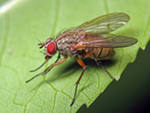 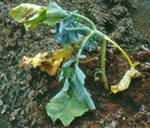 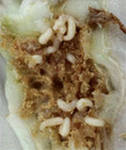 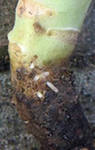 Прогнозные показатели по вредоносности капустной тли в вегетационный период 2012 года не оправдались, хотя зимующий запас вредителя был достаточно высок на всей территории республики. Низкой вредоносности фитофага способствовали обильные дожди в период заселения растений среднепоздних и поздних сортов капусты самками-расселительницами, а также своевременное проведение рекомендованных нами сроков проведения обработок инсектицидами (сплошная обработка посевов проводится при наличии в посевах первых самок-расселительниц – начале отрождения личинок). Прогнозные показатели оправдались для хозяйств Брестского района, где на площади 70 га капустной тлей было заселено 83% с баллом заселения 1, а также Житковичского района (заселенность растений фитофагом составила 33%).Неблагоприятные погодные условия в этот период оказали влияние на активность вылета первого поколения капустной моли. В обычные по климатическим условиям годы основной вред капустная моль наносит посевам ранних и среднеранних сортов капусты. В 2012 году вредоносность в большинстве хозяйств ощущалась от повреждений гусеницами 3-го поколения среднепоздних и поздних сортов и лишь в Гродненском и Кореличском районах вредоносность фитофага отмечалась на среднеранних и среднепоздних сортах, где заселенность растений составляла 43,7% с численностью 2,4 гусениц/растение. В Кореличском районе поврежденность листовой поверхности в фазу формирования кочанов достигала 45%, что повлияло на урожай и их качество. Вредоносность гусениц 2-го поколения ощущалась в Жлобинском и Гомельском районах. Из 100% обследованных площадей с численностью 0,2-0,8 особей/растение заселенность составляла 15-18%. В хозяйствах Брестской области заселенность посевов составляла 8% с плотностью популяции фитофага 0,1 гусениц/растение. Высокая численность капустной моли отмечалась в овощеводческих хозяйствах Барановичского района, где заселенность растений составляла 4-32% с плотностью 0,08-2,9 гус./растение. Не имела экономического значения капустная моль в Витебской области, кроме Оршанского района, где заселенность гусеницами 2-го поколения фитофага на посевах поздних сортов составляла 47%. Посевы среднепоздних и поздних сортов в Могилевском районе были заселены вредителем на 12% с численностью 0,15 гусениц на растение.Зимующий запас коконов капустной моли в обследуемых хозяйствах значителен, существует вероятность вредоносности на ранних и среднеранних сортах культуры при благоприятных условиях в зимний и в ранневесенний периоды. Необходимо предусмотреть 1-2 обработки, используя для этих целей биологические препараты (бацитурин, ж, битоксибациллин, П).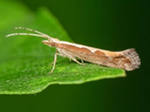 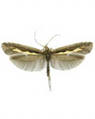 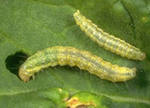 Вредоносность других листогрызущих вредителей (капустная совка, капустная и репная белянки) была дифференцированной в разрезе хозяйств и областей. К примеру, капустная совка имела экономическое значение в Гомельской области (Речицкий район), где заселенность растений капусты составляла 8% с численностью гусениц выше порогового уровня. Вредоносность фитофага отмечалась в Могилевской (Осиповичский район заселенность 24%), Брестской (Пинском районе заселенность 3%) и Минской областях (Борисовский и Минский районы заселенность растений 12-18%, зимующий запас куколок 1-2 экземпляра на м2).Зимующий запас капустной совки в обследуемых районах и хозяйствах достаточно высок,  данный вредитель будет представлять угрозу посевам ранних и среднеранних сортов. Необходимо планировать выпуск яйцееда трихограммы в период яйцекладки вредителя из расчета 80-120 тысяч особей на гектар, а также обработку посадок биопрепаратами в период отрождения гусениц.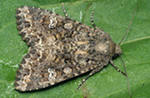 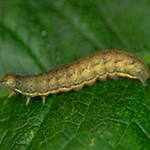 Вредоносность капустной белянки на производственных посевах отмечалась в единичных очагах южных районов Брестской и Гомельской областей, а также на дачных и приусадебных участках.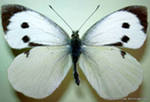 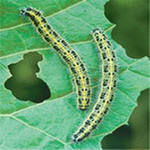 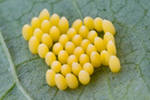 Численность и вредоносность репной белянки в 2012 году была значительно ниже в сравнении с предыдущим годом. В период вылета 2-го поколения фитофага наблюдалась сухая и жаркая погода (III-я декада июня–июля), что значительно повлияло на плодовитость самок. Ощутимый вред с численностью выше порогового уровня репная белянка наносила среднепоздним и поздним сортам капусты в Осиповичском, Слуцком, Борисовском районах Минской области и Гродненском районе Гродненской области.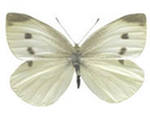 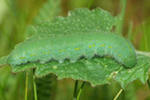 В 2013 году численность и вредоносность листогрызущих и других видов вредных насекомых на капусте будет зависеть от перезимовки и погодных условий в ранневесенний период. В хозяйствах, где отмечалась высокая вредоносность в истекшем году в 2013 году, следует планировать 2-3 обработки инсектицидами.Болезни капусты Фитосанитарная ситуация в посевах (посадках) капусты белокочанной характеризовалась проявлением болезней грибного и бактериального происхождения. По частоте встречаемости доминирующими болезнями являлись сосудистый и слизистый бактериозы. Однако степень поражения растений бактериальными болезнями была невысока во всех агроклиматических зонах республики, за исключением южной (Гомельский район), где максимальное поражение капусты слизистым бактериозом достигало 20%. В среднем по республике пораженность капусты слизистым бактериозом в 61,9% случаев находилась в пределах от 0,5 до 20%, сосудистым бактериозом в 38,1% случаев – от 0,6 до 8,0%.(По данным РУП «Институт защиты растений»).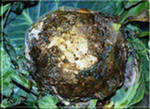 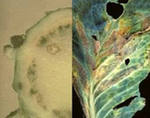 Альтернариоз отмечался на 83% площади капусты с распространенностью от 1,0 до 6,2%. Максимальное проявление болезни зарегистрировано лишь в Гродненском районе – 94%. Фомоз наблюдался только в Минской, Гомельской и Брестской областях в пределах от 1,0 до 3,5%. 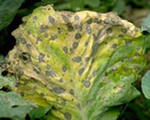 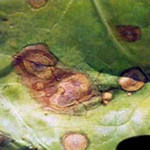 В Витебской области отмечено поражение капусты черной ножкой (10-25%) и килой (16-25%). Эти болезни, а также пятнистости капусты актуальны для приусадебных участков и ЛПХ. Основные причины поражения растений капусты килой и черной ножкой – не соблюдение севооборота и монокультура в рассадниках. Данные факторы будут определять проявление этих болезней в следующем году.В 2013 году проявление бактериозов будет зависеть от погодных условий в период формирования кочана и своевременного проведения профилактических и защитных мероприятий при высадке рассады и в период вегетации. Проявление пятнистостей обусловлено, главным образом, гидротермическими условиями и вероятность их распространения будет высока, если во второй половине вегетации будет повышенная влажность и температура воздуха. Ограничению развития болезней будет способствовать адекватная и эффективная защита капусты от фитопатогенных микроорганизмов в критические периоды онтогенеза культуры.Вредители и болезни свеклы столовойВредители. Результаты маршрутных обследований посевов столовой свеклы по зонам республики, а также данные пунктов сигнализации и прогнозов, проведенные в различные фазы роста и развития культуры, позволили установить, что численность и вредоносность вредителей на культуре находились в тесной взаимосвязи с гидротермическими условиями. Неустойчивая, умеренно холодная погода с периодическим выпадением обильных осадков сдерживала развитие культуры и низкую численность доминантных видов вредных насекомых (свекловичная блошка, свекловичный долгоносик, матовый мертвоед) практически во всех регионах республики. К примеру, при таких погодных условиях в Светлогорском и Жлобинском районах при обследовании посевов столовой свеклы в фазу всходов – 1-2 пары настоящих листьев заселенность указанными видами насекомых не превышала 2% с численностью 0,02-0,1 экземпляра на м2, что позволило отменить запланированные обработки инсектицидами. Экономического значения свекловичные блошки, свекловичный долгоносик, матовый мертвоед не имели в большинстве хозяйств Витебской и Могилевской областях.Вместе с тем, в Брестской области при возделывании столовой свеклы на торфяно-болотных почвах в фазу 1-2 пары настоящих листьев отмечалась высокая вредоносность свекловичных блошек. Численность жуков составляла 3-5 экземпляра на м2 с заселенностью 35-40% растений, что вызвало необходимость проведения сплошной обработки посевов препаратом Би-58 новый, КЭ (05-0,8 л/га). Биологическая эффективность обработки составляла 95-98%. Так же высокая вредоносность свекловичных блошек отмечалась в Минском районе. Численность жуков составляла 2-4 экземпляра на м2 с заселенностью 45% растений. Целенаправленные защитные мероприятия против указанного вида фитофага проведены в одном из овощеводческих хозяйств Гомельской области, где заселенность жуками свекловичной блошки на площади 7 га составляла 14% с численностью 2-4 экземпляра на м2.Свекловичная минирующая муха была вредоносна в Слуцком районе во II-III декадах мая (фаза 6-8 настоящих листьев) и Лунинецком районе в фазу 8-10 настоящих листьев (поврежденность составила 15-25% растений).Прогноз вредоносности вредителей столовой свеклы в 2013 году будет обусловлен погодными условиями ранневесеннего периода и, при благоприятной перезимовке фитофагов в хозяйствах с высоким уровнем численности в прошлом году многие виды будут иметь экономическое значение. Для снижения вредоносности и массового распространения вредителей в хозяйствах необходимо планировать 1-2 обработки инсектицидами.Болезни. Посевы столовой свеклы поражает комплекс болезней разной этиологии, начиная с периода всходов и в течение всей вегетации культуры. Корнеед – распространенное заболевание всходов столовой свёклы. В текущем сезоне на 30% площадей отмечено поражение всходов столовой свеклы корнеедом в хозяйствах Гомельской (0,7-18%), Минской (4,5%) и Витебской (до 19%) областях. По данным учетов пунктов сигнализации и прогнозов (ПСП) на листовом аппарате столовой свеклы ежегодно прогрессирует церкоспороз, благодаря высокой пластичности и адаптационной способности возбудителя болезни. В 40% случаев развитие церкоспороза находилось в пределах от 0,2 до 2,0%, за исключением Гомельской области, где поражение посевов культуры составляло 3,2 - 18%. Судя по данным показателям, развитие болезни носило депрессивный характер. Кроме церкоспороза, в посевах столовой свеклы регистрировался фомоз. Средний показатель развития этой болезни по республике составил 1,6%. В единичных случаях отмечалась гниль сердечка (борное голодание), но экономического значения заболевание не имело.В 2013 году корнеед может проявиться на фоне низкой агротехники и в случае перепадов температуры почвы в период всходов, а также при образовании почвенной корки. Развитию церкоспороза будут способствовать погодные условия, характеризующие в июле-августе месяцах оптимальной для возбудителя болезни температурой 19-200с и относительной влажностью воздуха 80-85%. На бедных бором почвах следует ожидать проявление гнили сердечка столовой свеклы.Вредители и болезни морковиВредители. Погодные условия весны 2012 года в большинстве районов республики по данным ПСП оказали негативное влияние на развитие доминантных видов вредных насекомых (морковная листоблошка, морковная муха). Повышенное количество осадков при низком температурном режиме в конце III-ей декады апреля-мая сдерживали миграцию имаго морковной листоблошки с мест зимовки вредителя на производственные посевы культуры. Гидротермические показатели были также неблагоприятными и для массового вылета первого поколения морковной мухи. Согласно данным ПСП практически во всех областях, за исключением Минской области, хозяйственного значения данные вредители не имели.В Минской области вредоносность морковной листоблошки отмечалась в конце II-ой декады июня (фаза 4-5 настоящих листьев). Численность имаго в посевах моркови колебалась от 6 до 10 особей на 25 растений с заселенностью 26-32% растений. В Борисовском районе поврежденность растений составляла 13%.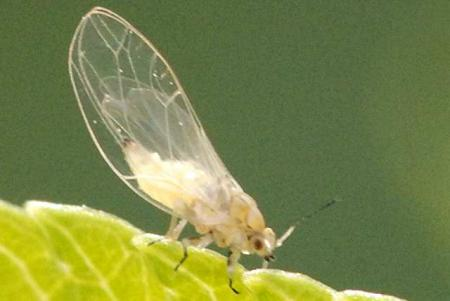 Вредоносность морковной мухи на производственных посевах в различных агроклиматических зонах республики была значительно ниже экономического порога вредоносности из-за неблагоприятных погодных условий во время массового вылета имаго первого поколения (III-я декада апреля – I-я декада мая). В связи с этим численность 2-го поколения (наиболее вредоносного) тоже оставалась низкой, что подтверждается данными отлова мух на желтые клеевые ловушки. Количество отловленных имаго на клеевые пластины за 7 дней в посевах моркови столовой в Минском районе не превышало 2-6 особей/ловушку.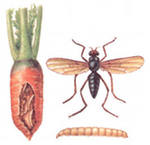 В вегетационный сезон 2013 года численность вредителей будет зависеть от условий перезимовки имаго морковной листоблошки, личинок и пупариев морковной мухи. При теплой и влажной погоде вредоносность данных видов будет на уровне 2012 года.Болезни. Среди болезней листового аппарата моркови столовой наиболее распространенным заболеванием является бурая пятнистость листьев (альтернариоз), которая характеризуется перманентным проявлением в агроценозах культуры. По данным многолетних наблюдений чаще всего бурая пятнистость листьев отмечается в юго-западных регионах республики. В отчетах ПСП за 2012 год альтернариоз листьев моркови отмечен лишь в Гомельской области (4-16%), в других областях болезнь не регистрировалась, видимо, из-за незначительного её развития. По нашим данным в Минском районе к концу вегетации развитие бурой пятнистости листьев на моркови достигало 15-18%, что было ниже экономического порога вредоносности.Следует обратить внимание на альтернариоз всходов моркови, особенно на торфяниках. Например, в Лунинецком районе поражение всходов болезнью достигало 70%, в результате чего погибло 1/3 посевов. Эпифитотия болезни может возникнуть в случае образования почвенной корки, создающей благоприятные условия для развития патогена или в случае посева не протравленными семенами на фоне низкой агротехники. К редко встречаемым болезням можно отнести церкоспороз листового аппарата моркови. Эта болезнь отмечена только в Гомельском районе, где поражение посевов церкоспорозом составило 7-15%. Практически нет сведений о фомозе моркови, хотя его частота встречаемости в пределах 1-3% отмечается ежегодно.В 2013 году проявление пятнистостей на листовом аппарате моркови будет обусловлено гидротермическими условиями, сформировавшимися в конкретном агроценозе культуры в соответствующей агроклиматической зоне. В ограничении вредоносности болезней также важная роль принадлежит своевременной и эффективной защите посевов моркови от болезней.Вредители и болезни лука репчатогоВредители. В 2012 году прогноз вредоносности вредителей на луке репчатом оправдался для большинства овощеводческих хозяйств республики. Численность доминантных видов фитофагов была на низком уровне в связи с неблагоприятными погодными условиями в период массового лета двукрылых (луковая муха, луковая и бугорчатая журчалки) и чешуекрылых (луковая моль) насекомых.С наступлением теплых, солнечных дней, обеспечивающих активность лета имаго вредителей отдельные виды фитофагов были вредоносны в некоторых хозяйствах южной зоны республики. Так, в Гомельском районе во II-ой – начале III-ей декады мая в посевах лука репчатого отмечалось начало заселения растений луковой мухой. Численность имаго на 10 взмахов энтомологического сачка в среднем составляла 7 особей, что требовало проведения сплошной обработки инсектицидами. Такая же численность фитофага отмечалась в лукосеющих хозяйствах Калинковичского района. Согласно данным ПСП зимующий запас вредителей лука репчатого незначителен в хозяйствах южной зоны республики и их вредоносность в 2013 году будет на уровне прошлого года.Болезни. Из болезней лука репчатого наиболее распространенным и вредоносным заболеванием является пероноспороз (ложная мучнистая роса). Пероноспороз ежегодно поражает посевы лука, но интенсивность его развития обусловлена погодными условиями. Высокая относительная влажность воздуха (85-90%) и умеренная температура (16-180с), а также её перепады создают благоприятные условия для развития фитопатогена. Диффузное поражение листьев лука репчатого можно ожидать через 30-40 дней после появления всходов, и в этот период необходимо провести первую профилактическую обработку посевов.По данным учетов ПСП за 2012 год пероноспороз отмечен во всех лукосеящих хозяйствах республики на 100% площади посевов. Однако средний показатель развития болезни свидетельствует о её депрессивном характере и составил в Брестской области – 1,2%, Минской – 3,9%, Гомельской – 3,2%, Могилевской – 0,6%. А в Гродненском районе Гродненской области к концу вегетации наблюдалось эпифитотийное развитие болезни – 79%. Эти показатели характеризуют фитосанитарную ситуацию в посевах лука в целом по республике, которая была обусловлена не только гидротермическими условиями вегетационного периода, но и своевременным проведением защитных мероприятий по сигнализации ПСП.В 2013 году развитие пероноспороза (ложной мучнистой росы) в посевах лука репчатого будет зависеть от погодных условий и правильной тактики защитных мероприятий.Болезни и вредители чеснокаВредители. В 2012 году в посевах озимого чеснока в различные фазы развития культуры проводилась оценка фитосанитарной ситуации с выявлением доминантных видов насекомых и определением их вредоносности. Результаты мониторинга показали, что при выращивании чеснока в Минском районе вредоносными видами на культуре были луковая муха, трипсы и клещи. Первые признаки поврежденных растений личинками луковой мухи (в виде пожелтения верхушечной части листьев) были отмечены в III-ей декаде июня (26.06). Поврежденность растений фитофагом составляла 5%. Отмечена высокая степень заселенности луковиц табачным трипсом. Количество разновозрастных особей вредителя колебалось от 3 до 8 личинок на луковицу с заселенностью 16-28,5% посадочного материала. Кроме указанных вредителей наблюдалась вредоносность клещей. Количество поврежденных луковиц в урожае составляло 8,3% с численностью 2-4 особей на зубок.Зимующий запас вредителей незначителен, вредоносность их будет на уровне прошлого года.Болезни. Основной болезнью чеснока, как и лука репчатого, является пероноспороз (ложная мучнистая роса).Болезнь поражает различные виды чеснока. Значительный вред наносит семенникам. Проявление заболевания может носить местный и диффузный характер. При местном проявлении поражены отдельные участки листа. На листьях и цветочных стрелках появляются бледно–зеленые расплывчатые овальные пятна, на которых выступает серовато–фиолетовый налет. Под налетом пораженная ткань имеет желтоватый или хлоротичный вид. При диффузном типе проявления болезни поражением охвачен весь лист или большая его часть. В это время растения имеют угнетенный вид, листья сначала приобретают бледно-зелёную, а затем желтоватую окраску и покрываются серо-фиолетовым налетом. Листья, а потом и стрелки искривляются, в местах сильного поражения отмирают и подламываются. Источниками инфекции являются зараженный посадочный материал, многолетние виды луков, в корнях которых возбудитель зимует, растительные остатки. Серая шейковая гниль. Проявляется в период хранения и поражает физиологически ослабленные ткани луковиц. Первые признаки гнили – размягчение ткани и образование замятин в области шейки. При разрезе пораженная ткань имеет грязновато-желтоватый вид и кажется как бы запаренной. Со временем шейка луковицы становится водянистой и размягчается. Через 1–2 месяца после уборки гниль охватывает всю луковицу. Поверхность пораженной луковицы и её чешуйки покрывается конидиальным спороношением гриба, а позднее среди этого налета образуются мелкие черные склероции. Конидии гриба овальные или яйцевидные, реже круглые, одноклеточные. В хранилище гниль распространяется от больных луковиц к здоровым луковицам, и особенно, быстро развивается при повышенной влажности и температуре 15–20С. Основной источник инфекции – зараженный посадочный материал и растительные остатки.Белая и фузариозная гниль (гниль донца). Поражает чеснок в поле и при хранении. При поражении белой гнилью (Sclerotium sepivorum) на донце образуется белый плотный мицелий гриба. С течением времени на нём формируются мелкие черные склероции. Спор гриб никогда не образует. При раннем загнивании луковиц в поле у больных растений листья желтеют и отмирают, начиная с кончика. В случае фузариозной гнили на донце луковицы развивается обильная белая или слегка розовая грибница и плотные розовые подушечки конидиального спороношения. Возбудители болезни сохраняются в почве на растительных остатках, передаются с семенами и севком. Чеснок более устойчив к заболеванию при весенней посадке.Зеленая плесень чеснока. Часто встречается на чесноке и луке при хранении. У чеснока отдельные зубки становятся вялыми, на сочной ткани появляются вдавленные светло–желтые пятна. Болезнь распространяется на внутренние зубки, которые впоследствии размягчаются, сморщиваются, темнеют и крошатся, появляется запах плесени. На пятнах и под сухими чешуями  образуется сначала беловатый, затем зеленый или голубовато–зеленый налет (зелёная плесень). Луковица чеснока на ощупь становиться пустой, пораженная ткань превращается в трухлявую массу. Грибы, вызывающие болезнь, сохраняются в почве на растительных остатках, а также в складских помещениях. Сильное проявление болезни наблюдается через 2–3 месяца после начала хранения. Черная плесень. Заболевание проявляется в высыхании верхних чешуек, и чеснок нередко высыхает полностью. На луковицах чеснока эта болезнь известна под названием «сажистость». На пораженных зубках образуется пылевидный черный налет. При сильном поражении зубки сморщиваются. Основным источником инфекции являются конидии, которые образуются в огромном количестве и легко разносятся ветром. Гниль также передается от луковицы к луковице.   Болезни и вредители фасоли спаржевойВредители. Ростковая муха -  вредоносный вид для условий республики отмечена в Брестской, Гомельской, Гродненской областях на посевах овощного гороха, огурца, спаржевой фасоли. Так, при выращивании фасоли в Гомельской области в отдельные годы поврежденность всходов личинками ростковой мухи достигала 85%.Зимует ростковая муха в стадии личинки и ложнококона в верхнем слое почвы преимущественно на посевах овощных и других культур. Вылет мух из зимовки отмечается ранней весной, когда среднесуточная температура воздуха превышает 10-120С. После дополнительного питания на цветущих сорняках, самки приступают к откладке яиц, располагая их под комочки свежевспаханной почвы, отдавая предпочтение влажной с плохо запаханным неперепревшим навозом. Отродившиеся личинки повреждают набухшие семена и всходы фасоли. При повреждении зародыша семена не дают всходов. В случае повреждения семядолей, задерживается рост и развитие растений, и они, как правило, подвержены различным заболеваниям. В республике развивается в 2-3 поколениях.Меры борьбы. В качестве эффективных приемов защиты против ростковой мухи является соблюдение агротехники выращивания культуры, предполагающей оптимальные сроки сева (конец первой - начало второй декады мая) в хорошо прогретую почву (до 100С). Внесение органических удобрений (навоз) необходимо осуществлять осенью с последующей тщательной запашкой, так как запах свежего навоза привлекает взрослых мух для откладки яиц.Обыкновенный паутинный клещ. Особенно вредоносен паутинный клещ в жаркие, засушливые годы. Зимующей стадией паутинного клеща являются диапаузирующие самки оранжево-красного цвета. Как взрослые клещи, так и их личинки предпочитают питаться на нижней стороне листьев, где плетут тонкую паутину из шелковистых нитей. Листья желтеют, засыхают и опадают. Плодовитость самок высокая (до 100 и более яиц). Растения, поврежденные паутинным клещом, отстают в росте, стручки мелкие или вообще не образуются.Меры борьбы. Уничтожение сорной растительности, растительных остатков вокруг теплиц и парников, где перезимовывают диапаузирующие клещи.Тли. Посевам фасоли наносят вред бобовая и люцерновая тля. Взрослые тли и их личинки питаются преимущественно верхними частями растений, высасывая сок из листьев, цветков, стеблей и молодых бобов. При массовом заселении растений листья скручиваются, стебли искривляются, бутоны не раскрываются, бобы не образуются. Заселение растений происходит в фазе бутонизации. За сезон развивается в нескольких поколенияхСлизни. Значительный вред фасоли слизни наносят в холодные, дождливые годы. Живут слизни в почве, под дерниной, камнями в листовой подстилке. Повреждают листья, оставляя на них характерную слизь, застывающую в виде пленки. На молодых бобах фасоли выгрызают отверстия, в результате чего они загнивают, и семян не образуется. Предпочитают пониженные места, где сосредотачиваются большими колониями.Меры борьбы. В местах скопления слизней почву опыливают свежегашеной известью или смеси извести, золы и табачной пыли. В жаркую солнечную погоду днем необходимо проводить рыхление почвы на глубину 3-5 см.Фасолевая зерновка. Вредоносный вид фасоли при выращивании в поле, а также при хранении семенного материала в хранилищах. Зимует взрослый жук на растительных остатках, а также в хранилищах. Вылет жуков из мест зимовки отмечается при температуре 25-28 0С. Миграция их на посевы фасоли наблюдается во время созревания бобов. Самки откладывают яйца в трещины бобов, из которых через 7-10 дней отрождаются личинки. Личинки внедряются в семена, и весь цикл развития происходит внутри боба. На поврежденных семенах сквозь оболочку просвечивается круглое темное пятно неправильной формы. Такие семена непригодны для сева и в пищу. При хранении фасоли в зернохранилищах самки фасолевой зерновки откладывают яйца не только на зерна, но и на мешки, пол и другие предметы. За год фасолевая зерновка развивается в 3-4 поколениях.Меры борьбы. Основным приемом борьбы с вредителем является соблюдение режимов хранения. Взрослые жуки и личинки чувствительны к пониженным температурам и гибнут при незначительном промораживании (-100С). При температуре ниже 12-180С зерновка погибает независимо от стадии развития в течение двух-трех часов. Для уничтожения фасолевой зерновки в продовольственных семенах их прогревают при температуре 52-550 на напольных сушилках в течение получаса. Болезни. Антракноз – поражает многие бобовые культуры, особенно фасоль. Основный тип поражения – образование пятен на листьях, плодах и стеблях. Особенно вредоносна болезнь в фазу появления всходов и образования плодов. На семядолях всходов болезнь проявляется в виде коричнево-красных пятен, в центре - светлые. Во влажную погоду в центральной части пораженной ткани появляются красноватые подушечки - спороношение гриба. На листьях пятна бурые, окаймлённые. Пораженная часть ткани часто выпадает, образуя так называемые «прострелы». На стеблях и черешках пятна вначале в виде черточек, бурые, впоследствии переходящие в язвы. На плодах они буровато-красные, сливающиеся, вдавленные. Оптимальная температура для развития антракноза около 200С. Инкубационный период болезни 3-7 дней. Ржавчина. На фасоли и других бобовых культурах паразитируют однохозяйные ржавчинные грибы. Обычно ржавчина появляется в середине лета. На листьях, стеблях, бобах образуются оранжево–коричневатые выпуклые, уредопустулы, часто порошащие и, таким образом, заражающие растения в период вегетации. К концу лета пустулы становятся темными, почти черными, в которых образуются одноклеточные с толстой оболочкой - зимние споры (телиоспоры) эллипсоидные или обратнояйцевидные Пораженные листья желтеют и высыхают. Возбудитель болезни сохраняется в виде телиоспор на растительных остатках. Настоящая мучнистая роса (эризифоз). Основной тип поражения – образование на листьях и стеблях белого мучнистого налета, состоящего из грибницы и конидиального спороношения. К концу вегетации на пораженных тканях формируются плодовые тела - клейстотеции, которые и сохраняются на растительных остатках. Сильное развитие мучнистой росы наблюдается в сухое лето. Инкубационный период в таких условиях составляет 4 - 5 дней. Бактериоз гороха. На листьях и бобах вначале появляются мелкие темно–зеленые, водянистые пятна, которые затем увеличиваются в размере. По мере высыхания пораженных тканей пятна становятся красновато–коричневыми. Бактерии могут проникать в цветоножки и вызывать гибель цветков. Пораженные бактериозом молодые бобы сморщиваются и засыхаю. На сильно пораженных бобах выступает слизистая масса. Основным источником бактериоза являются зараженные семена и послеуборочные растительные остатки.Фузариоз (корневая гниль). Формы проявления болезни различные и поражают растения от фазы всходов до образования семян. На всходах фузариоз проявляется в виде побурения подсемядольного колена и кончика корня проростка. Всходы желтеют, появляется перетяжка стебля, гниль корешков и они погибают. В дальнейшем поражаются корни и прикорневая часть стебля, обнаруживается покраснение главного корня и боковых корней. На подземной части стебля, появляются продольные трещины, вследствие чего корни отмирают. Болезнь вредоносна в условиях влажной весны, а также сухого жаркого лета при недостатке влаги в почве. Но особенно сильно проявляется болезнь в период цветения – начала образования плодов. Повышенная кислотность почвы также способствует прогрессированию фузариоза. Меры борьбы. Соблюдение севооборота, удаление послеуборочных остатков, глубокая зяблевая вспашка. Выращивание фасоли на хорошо проветриваемых участках, соблюдение оптимальных сроков сева, внедрение в производство устойчивых сортов.Система  мероприятий по защите овощных культур от вредителей и БОЛЕЗНЕЙЭкономические пороги вредоносности  вредных организмов ОВОЩНЫХ КУЛЬТУР открытого грунтаКонтроль численности сорных растений в посевах 
и посадках овощных культурОдним из наиболее существенных факторов, сдерживающих рост, развитие и формирование урожая овощных культур и картофеля, является засоренность их посевов и посадок. Помимо конкуренции за свет, элементы питания, воду, сорные растения являются резерваторами вирусов, бактерий, фитогельминтов. Проводимые исследования показали, что при совместном произрастании сорных растений с овощными культурами в течении всего периода вегетации урожай капусты снизился на 24,8%, свеклы столовой – на 84,8%, моркови 87,8%, лука репчатого – на 98,8%, картофеля – на 28,0-70,5%. В соответствии с современными подходами к защите растений, ключевой задачей управления сорным компонентом в агроценозах овощных культур и картофеля является не полное уничтожение сорняков, а поддержание их на таком уровне, который не оказал бы отрицательного влияния на урожайность культур. Следовательно, важным элементом в технологии возделывания овощных культур и картофеля является контроль видового разнообразия сорняков, на основе современного ассортимента гербицидов.В 2012 году установлена высокая степень засоренности посевов и посадок овощных культур, как малолетними, так и многолетними видами сорных растений, что обусловлено различными факторами: предшествующей культурой, типом почв, климатическими условиями сезона. При проведении маршрутных обследований посевов овощных культур в хозяйствах республики выявлено увеличение численности малолетних видов сорных растений (галинсоги мелкоцветковой, проса куриного, подмаренника цепкого, ярутки полевой, мелколепестника канадского). Из многолетних видов сорняков в посевах и посадках овощных культур определены новые не специфичные для овощного севооборота виды: лапчатка гусиная, льнянка обыкновенная. В посевах капусты белокочанной, выращиваемой безрассадным способом, по данным маршрутных обследований численность сорных растений составляла 84,5 шт./м2, из них среди малолетних видов в хозяйствах республики преобладали: щирица запрокинутая (14,0 шт./м2), марь белая (8,5), ярутка полевая (6,0), фиалка полевая (5,0 шт./м2); из многолетних: пырей ползучий (5,0 шт./м2) и осот полевой (4 шт./м2). Общая численность сорных растений при возделывании моркови столовой составляла 132,2 шт./м2. Из малолетних видов сорняков доминировали: просо куриное (25,7 шт./м2), галинсога мелкоцветковая (19,5), марь белая (14,5), мелколепестник канадский (8,7), горец вьюнковый (7,0), подмаренник цепкий (6,5 шт./м2), из многолетних видов – бодяк полевой (7,0шт./м2).Согласно данным маршрутных обследований посевы свеклы столовой были наиболее засорены (230,5 шт./м2). Превалирующими сорняками в посевах культуры являлись малолетние виды – галинсога мелкоцветковая (72,0 шт./м2), просо куриное (50,3), щирица запрокинутая (36,3 шт./м2).В посевах лука репчатого, возделываемого из семян в однолетней культуре, определено преобладание однолетних видов сорняков таких как просо куриное (61,0 шт./м2), марь белая (11,1), звездчатка средняя (8,5), щирица запрокинутая (7,8 шт./м2); из многолетних сорняков встречались полынь обыкновенная, бодяк полевой и лапчатка гусиная.В посевах чеснока, возделываемого из воздушных луковиц (бульбочек), установлена высокая численность малолетних сорных растений (156,0 шт./м2): ромашки непахучей (63,0 шт./м2), галинсоги мелкоцветковой (41,0), мятлика однолетнего (33,0 шт./м2). Численность многолетних видов сорняков составила 33,0 шт./м2, из них доминировали мята полевая (22,0 шт./м2) и бодяк полевой (7,0 шт./м2). При этом общая засоренность посевов чеснока составила 189,0 шт./м2.В посадках чеснока, возделываемого из зубков, общая численность сорных растений была выше по сравнению с посевом воздушными луковицами и составляла 202,0 шт./м2. Доминирующими малолетними сорными растениями в посадках культуры являлись ромашка непахучая (46,0 шт./м2), галинсога мелкоцветковая (33,5), просо куриное (27,8), фиалка полевая (24,0), пикульник обыкновенный (13,0 шт./м2) и марь белая (11,4 шт./м2).Оценка данных маршрутного обследования посадок картофеля проведенного в фазу полных всходов показала, что засоренность культуры составляла 135,7-221,4 шт./м2 в зависимости от типа почв, предшествующей культуры и агроклиматической зоны. Из двудольных видов (35,7 шт./м2) доминирующими были марь белая (17,2 шт./м2), виды горца (14,7) и фиалка полевая (3,8); из однодольных (185,7 шт./м2) преобладал пырей ползучий – 184,7 стеблей/м2.После химпрополки римсульфуронсодержащими гербицидами засоренность посадок картофеля в фазу цветения составляла 33,3 шт./м2, в том числе двудольными видами – 16,5 шт./м2 и однодольными видами – 16,8 шт./м2.Численность сорных растений в посадках картофеля после применения двухкомпонентного гербицида Аркаде, КЭ составляла от 3 до 19 шт./м2 в зависимости от нормы внесения препарата. Превалирующими видами были просо куриное, марь белая и фиалка полевая. Последовательное применение гербицидов в защите овощных культур и картофеля имеет первостепенное значение. Основным приемом, снижающим засоренность посевов овощных и посадок картофеля в осенний период, является применение глифосатсодержащих гербицидов (доминатор, ВР, торнадо 500, ВР, гладиатор, ВР и др.) в норме расхода 1,6-4 л/га (в зависимости от типа засорения). В весенне-летний период вегетации овощных культур и картофеля необходимо применение гербицидов разного спектра действия. На начальном этапе онтогенеза культурных растений наиболее рациональным приемом будет применение гербицидов почвенного действия (например, теридокс, КЭ, стомп профессионал, МКС, эстамп, КЭ, зенкор, ВДГ). Эффективность вышеприведенных гербицидов в первую очередь определяет интенсивность выпадения осадков в первые дни после их внесения. Отсутствие или недостаток влаги в этот период можно компенсировать дождевальными установками с расходом воды 150-200 м3/га. Следует отметить, что между процессами: посев – увлажнение почвы – внесение гербицида не должно быть временных интервалов.Согласно нашим исследованиям, применение гербицидов в период вегетации как культурных, так и сорных растений способствует улучшению фитосанитарной ситуации, получению высоких и качественных урожаев. Важно отметить, что внесение препаратов одного спектра действия часто приводит к увеличению численности устойчивых видов сорных растений. Основным решением данной проблемы является чередование гербицидов разных классов химических соединений.В посадках картофеля при проведении прополки и выборе гербицида необходимо учитывать фазу развития культуры, видовой состав сорных растений и погодные условия. На 90% площадей картофеля, особенно на торфяно-болотных почвах, нужно предусмотреть применение общеистребительных гербицидов после посадки до всходов культуры: буран макс,ВР,  глифос премиум,ВР,  гроза ультра,ВР, торнадо, ВР и их аналогов. В период вегетации эффективно опрыскивание гербицидами почвенного действия: аркаде,КЭ, зенкор ВДГ и их аналогов. На 10% площадей (только товарных посевов) - гербицидов группы 2М-4Х. Кроме того, на 30% площадей необходимо применение противозлаковых гербицидов: агросан,КЭ, арамо 45,к.э., зеллек супер,КЭ,  миура,КЭ, тайфун,КЭ фюзилад форте,КЭ, пантера 4% к.э. и других.Для регулирования численности сорных растений в посадках капусты белокочанной, выращиваемой рассадным способом, рекомендуем:– внесение гербицидов почвенного действия (стомп, 33% к.э., эстамп, КЭ, теридокс, КЭ) до высадки рассады в открытый грунт; – либо после приживаемости рассады (через 5–7 дней после высадки) при появлении всходов однолетних двудольных и некоторых злаковых сорняков – опрыскивание посадок капусты одним из препаратов (бутизан 400, КС 1,5–2,0 л/га; кардинал 500 КС – 1,2–1,8 л/га; метаза 500 КС – 1,2–1,8 л/га);– в период вегетации против василька синего, видов осота и ромашки – применение препарата лонтрела 300, ВР (0,2-0,5 л/га) либо его аналогов, а против многолетних и однолетних злаковых видов - агросан, КЭ (1,0-2,0 л/га) либо таргет супер, КЭ (0,9-2,0 л/га).В посевах капусты белокочанной, выращиваемой безрассадным способом, с целью контроля численности сорняков после сева до всходов культуры целесообразно применение одного из гербицидов почвенного действия: теридокс, КЭ (2,5 л/га), кардинал 500 КС (1,2–1,8 л/га) либо метаза 500 КС (1,2–1,8 л/га). В период вегетации культуры против двудольных сорных растений эффективно опрыскивание гербицидом галера 334, ВР (0,3–0,35 л/га); против многолетних злаковых – фюзилада форте, КЭ (1,0–2,0 л/га).При возделывании моркови столовой целесообразно внесение гербицида гезагард, КС (2,0–3,0 л/га), как однократно, так и дробно (по 1,0 л/га – 3-кратно). Однократную обработку гербицидом гезагард, КС проводят до сева, до всходов или в фазу 1–2 настоящих листьев культуры; дробную – до всходов, в фазу вилочки и в фазу 2–3 настоящих листьев моркови столовой. Для обработки посевов культуры (после сева до всходов) также возможно применение одного из гербицидов почвенного действия: рейсер, 25% к.э. (2–3 л/га), стомп, 33% к.э. (3–6 л/га), стомп профессионал, МКС (2,2-4,3 л/га). Для контроля численности злаковых сорняков используют рекомендованные граминициды.С целью снижения численности однолетних двудольных сорных растений в посевах свеклы столовой следует осуществлять обработку посевов гербицидом голтикс, 70% КС (5,0-6,0 л/га) или бетамитрон 700, СК (5,0-6,0 л/га), в засушливых условиях – дуал голд, КЭ (1,6 л/га). В период вегетации культуры, против однолетних двудольных видов сорняков целесообразно применение гербицидов бетанальной группы (битекс, КЭ, лидер, КЭ и др.). Полную норму препаратов бетанальной группы можно разделить на две или на три обработки, что позволит сохранить посевы культуры свободными от сорняков более длительное время. Наибольшая эффективность препаратов достигается при их внесении в ранние фазы роста и развития сорных растений. Следует отметить, что дробное применение гербицидов не оказывает фитотоксического действия на молодые растения свеклы. Против таких трудноискореняемых видов: осот, ромашка, виды горца целенаправленно применение гербицида хакер, ВРГ (0,12-0,2 л/га). При появлении злаковых сорных растений в посевах культуры необходимо провести обработку одним из граминицидов (фенова экстра, ВЭ, таргет супер, КЭ и др.). Для защиты посевов лука репчатого, возделываемого из семян от сорных растений на начальных этапах его роста и развития эффективна обработка почвы одним из гербицидов почвенного действия: эстамп, КЭ, или стомп профессионал, МКС. Для повышения результативности химической прополки, по всходам сорняков до появления всходов культуры целесообразно внесение гербицида реглон супер, ВР (2,0 л/га) или голден ринг, ВР (2,0 л/га). Против однолетних двудольных сорняков в период вегетации рекомендован гоал 2E, КЭ или акзифор, КЭ (норма внесения зависит от фазы развития культуры). Возможно последовательное применение гербицида гоал 2Е, КЭ (0,05л/га—>0,08—>0,12—>0,25—>0,3 л/га): первое опрыскивание – при появлении всходов двудольных сорных растений в фазе 1-го настоящего листа у 80% культуры, последующие обработки гербицидом проводят через 7–10 дней по мере появления новых всходов сорняков. При появлении в посевах лука репчатого видов осота, горца, ромашки возможно опрыскивание посевов гербицидом агрон, ВР (после прохождения культурой фазы 2-х настоящих листьев). Против однолетних двудольных и злаковых видов сорных растений рекомендовано трехкратное опрыскивание посевов культуры гербицидом стомп профессионал, МКС: первое – обработка почвы после сева до всходов культуры, второе и третье – по мере появления сорных растений (фаза белых нитей семядольных листьев сорняков). В период вегетации лука репчатого против многолетних и однолетних злаковых видов сорняков (фаза у проса куриного 2-4 листа и высота пырея ползучего 10-15 см) целесообразно применение одного из рекомендованных граминицидов.Для защиты посадок и посевов чеснока озимого от сорняков эффективно применение гербицидов почвенного действия: трефлан, КЭ (2,0-2,5 л/га) (до посева с немедленной заделкой в почву); а также стомп, 33% к.э. (3,0-6,0 л/га), стомп профессионал, МКС (3,0 л/га) либо эстамп, КЭ (2,3-4,5 л/га) – после сева до всходов.С целью регулирования численности сорного ценоза в посевах гороха овощного в течение первых 2-3 дней после сева (в том числе горох овощной на семена), или в фазе 3-6 листьев культуры против злаковых и некоторых однолетних двудольных сорных растений целесообразно применение гербицида пивот, 10% в.к. (0,5-0,75 л/га), тапир, ВК (0,5-0,75 л/га) или после сева до всходов культуры внесение гербицида гезагард, КС (2,0 л/га), зенкор, ВДГ (0,3-0,4 кг/га), зенкор ультра, КС (0,35-0,45 л/га), пульсар SL, ВР (0,75 л/га) или в течение 30 часов после сева хломекс, КЭ (0,2 л/га). В период вегетации, не позднее фазы 4 листьев культуры, против однолетних двудольных сорных растений, целесообразно провести обработку посевов базаграном, 480 г/л в.р. (3,0 л/га) или базаграном М, 375 г/л в.р. (3,0 л/га); против однолетних злаковых сорняков – фенова  экстра, ВЭ (0,5-0,75 л/га), против многолетних злаковых – фюзиладом форте, КЭ (2,0 л/га).Для защиты посевов огурца против видов однолетних и многолетних злаковых сорных растений необходимо применение одного из разрешенных граминицидов. С целью регулирования численности сорняков в посадках томата эффективно проводить обработку почвы (до высадки рассады в грунт) гербицидами стомп, 33% к.э., зенкор, ВДГ против однолетних злаковых и двудольных видов. Для подавления многолетних и однолетних злаковых сорных растений возможно применение следующих граминицидов: таргет супер, КЭ, фюзилад форте, КЭ, агросан, КЭ.В посевах спаржевой фасоли после сева до всходов культуры применяют один из гербицидов почвенного действия: гезагард, КС, стомп, 33% к.э. Для защиты посевов культуры в период вегетации вносят, начиная с фазы 2 настоящих листьев спаржевой фасоли, базагран, 480 г/л в.р. (0,4 л/га) – двукратно.СИСТЕМА МЕРОПРИЯТИЙ ПО ЗАЩИТЕ ОВОЩНЫХ КУЛЬТУР ОТ СОРНЫХ РАСТЕНИЙСрок проведенияВредный организмУсловия и способы проведения  мероприятийУсловия и способы проведения  мероприятийУсловия и способы проведения  мероприятийПрепарат, норма расхода, срок ожидания и максимальная кратность обработокПрепарат, норма расхода, срок ожидания и максимальная кратность обработокКапустаКапустаКапустаКапустаКапустаКапустаКапустаПеред севом в пленочные теплицы, рассадники, перед набивкой парниковМышевидные грызуныПри обнаружении нор или поврежденийПри обнаружении нор или поврежденийПри обнаружении нор или поврежденийШторм, 0,005% восковые брикеты (по 0,3–0,5 брикета в приманочный ящик); бактороденцид влажный зерновой, влажный, 1–4  кг/га (по 15–20 г препарата под укрытие)Шторм, 0,005% восковые брикеты (по 0,3–0,5 брикета в приманочный ящик); бактороденцид влажный зерновой, влажный, 1–4  кг/га (по 15–20 г препарата под укрытие)Перед севомКрестоцветные блошки, стеблевой капустный скрытнохоботник, весенняя капустная муха, альтернариоз, фомоз, черная ножка, бактериозыПротравливание семянПротравливание семянПротравливание семянПрестиж, КС, 100 мл/кг семянПрестиж, КС, 100 мл/кг семянЗаблаговременно или за 2–3 дня до севаЧерная ножка, альтернариоз, фомоз, пероноспороз, серая гниль бактериозы Обеззараживание семян путем термической обработки их в горячей воде при 48–50°С в течение 15–20 мин с охлаждением в воде (2–3 мин) и просушкой до сыпучестиОбеззараживание семян путем термической обработки их в горячей воде при 48–50°С в течение 15–20 мин с охлаждением в воде (2–3 мин) и просушкой до сыпучестиОбеззараживание семян путем термической обработки их в горячей воде при 48–50°С в течение 15–20 мин с охлаждением в воде (2–3 мин) и просушкой до сыпучести--Заблаговременно или за 2–3 дня до севаЧерная ножка, альтернариоз, фомоз, пероноспороз, серая гниль бактериозы Протравливание семянПротравливание семянПротравливание семянТМТД, ВСК, 8 мл/кг семян ТМТД, ВСК, 8 мл/кг семян Перед севомФитопатогенный комплекс возбудителей болезнейЗамачивание семян в течение 24 ч при 18–22°С. Расход рабочей жидкости  2 л/кг семянЗамачивание семян в течение 24 ч при 18–22°С. Расход рабочей жидкости  2 л/кг семянЗамачивание семян в течение 24 ч при 18–22°С. Расход рабочей жидкости  2 л/кг семянФитопротектин, Ж, титр 4–7 × 109 спор/мл, 0,04 л/кг семян (–/1)Фитопротектин, Ж, титр 4–7 × 109 спор/мл, 0,04 л/кг семян (–/1)Перед севомПовышение энергии прорастания и всхожести семян, улучшение роста и развития растенийЗамачивание семян  в течение 18 ч при 18–20С. Расход рабочей жидкости 2 л/кг семянЗамачивание семян  в течение 18 ч при 18–20С. Расход рабочей жидкости 2 л/кг семянЗамачивание семян  в течение 18 ч при 18–20С. Расход рабочей жидкости 2 л/кг семянЭпин, 0,025% р., 0,4 мл/кг семянЭпин, 0,025% р., 0,4 мл/кг семянЗа 2–3 дня до сева или перед севомЧерная ножка, почвенные фитопатогеныВнесение препарата в почву перед севом с заделкой в почвуВнесение препарата в почву перед севом с заделкой в почвуВнесение препарата в почву перед севом с заделкой в почвуТриходермин–БЛ, титр не менее 6 млрд. жизнеспособных спор/г, 30–40 г/м2Триходермин–БЛ, титр не менее 6 млрд. жизнеспособных спор/г, 30–40 г/м2Весной при появлении всходов в парниках, рассадниках и в поле Крестоцветные блошки, стеблевой капустный скрытнохоботник, весенняя капустная мухаПри массовом появлении в рассадниках и в поле крестоцветных блошек (3–5 жуков на 1 растение) и весенней капустной мухи (6–10 яиц на 1 растение при 10% заселенности растений) опрыскивание растений одним из инсектицидовПри массовом появлении в рассадниках и в поле крестоцветных блошек (3–5 жуков на 1 растение) и весенней капустной мухи (6–10 яиц на 1 растение при 10% заселенности растений) опрыскивание растений одним из инсектицидовПри массовом появлении в рассадниках и в поле крестоцветных блошек (3–5 жуков на 1 растение) и весенней капустной мухи (6–10 яиц на 1 растение при 10% заселенности растений) опрыскивание растений одним из инсектицидовДецис профи, ВДГ, 0,03 л/га (20/1); каратэ зеон, МКС, 0,1 л/га (20/2); фуфанон, КЭ, 0,6–1,2 л/га (20/2)Децис профи, ВДГ, 0,03 л/га (20/1); каратэ зеон, МКС, 0,1 л/га (20/2); фуфанон, КЭ, 0,6–1,2 л/га (20/2)В рассадникахКорневые гнили и почвенные фитопатогеныПолив рассады 1% суспензией препаратаПолив рассады 1% суспензией препаратаПолив рассады 1% суспензией препаратаТриходермин–БЛ, титр не менее 6 млрд. спор/г, 250 кг/га (–/1)Триходермин–БЛ, титр не менее 6 млрд. спор/г, 250 кг/га (–/1)Перед высадкой рассады в грунтСосудистый и слизистый бактериозы, почвенные фитопатогеныОбработка корневой системы рассады в составе «болтушки» из глины и коровяка (1:2,5) с добавлением одного из препаратовОбработка корневой системы рассады в составе «болтушки» из глины и коровяка (1:2,5) с добавлением одного из препаратовОбработка корневой системы рассады в составе «болтушки» из глины и коровяка (1:2,5) с добавлением одного из препаратовОксидат торфа, 4% ж., 1 л на 100 л “болтушки” (–/1); триходермин–БЛ, титр не менее 6 млрд. спор/г, 10–15 кг на 100 л “болтушки” (–/1); фитопротектин, Ж, титр 4–7 × 109 спор/мл, 2 л на 100 л “болтушки” (–/1)Оксидат торфа, 4% ж., 1 л на 100 л “болтушки” (–/1); триходермин–БЛ, титр не менее 6 млрд. спор/г, 10–15 кг на 100 л “болтушки” (–/1); фитопротектин, Ж, титр 4–7 × 109 спор/мл, 2 л на 100 л “болтушки” (–/1)Перед высадкой рассады в грунтСосудистый и слизистый бактериозы, комплекс почвообитающих, сосущих и листогрызущих вредителейТо жеТо жеТо жеПрестиж, КС, 0,5 л на 100 л  “болтушки” (–/1)Престиж, КС, 0,5 л на 100 л  “болтушки” (–/1)После высадки рассады в грунтВесенняя капустная мухаРасстановка ловушек для сигнализации появления вредителя Расстановка ловушек для сигнализации появления вредителя Расстановка ловушек для сигнализации появления вредителя БГКЛ–П, бледно–голубая клеевая ловушка полевая с клеем ВЛН–11; лента липкая «СУПЕР МУХОЛОВ» бледно–голубого цвета, 1 ловушка (15х25 см) на 1гаБГКЛ–П, бледно–голубая клеевая ловушка полевая с клеем ВЛН–11; лента липкая «СУПЕР МУХОЛОВ» бледно–голубого цвета, 1 ловушка (15х25 см) на 1гаПосле высадки рассады в грунтВесенняя капустная мухаДля отлова вредителя ловушки размещают в 15–метровой краевой полосе через 8–10 м на высоте 25 см над поверхностью почвы, их заменяют через 5–7 дней Для отлова вредителя ловушки размещают в 15–метровой краевой полосе через 8–10 м на высоте 25 см над поверхностью почвы, их заменяют через 5–7 дней Для отлова вредителя ловушки размещают в 15–метровой краевой полосе через 8–10 м на высоте 25 см над поверхностью почвы, их заменяют через 5–7 дней БГКЛ–П, бледно–голубая клеевая ловушка полевая с клеем ВЛН–11; лента липкая «СУПЕР МУХОЛОВ» бледно–голубого цвета, 1 ловушка (15х25 см) на 25–30 м2  БГКЛ–П, бледно–голубая клеевая ловушка полевая с клеем ВЛН–11; лента липкая «СУПЕР МУХОЛОВ» бледно–голубого цвета, 1 ловушка (15х25 см) на 25–30 м2  В период вегетацииУлучшение роста и развития, повышение  урожая и болезнеустойчивостиОпрыскивание в фазу завязывания кочана и повторно через 30 дней. Расход рабочей жидкости 400–500 л/гаОпрыскивание в фазу завязывания кочана и повторно через 30 дней. Расход рабочей жидкости 400–500 л/гаОпрыскивание в фазу завязывания кочана и повторно через 30 дней. Расход рабочей жидкости 400–500 л/гаЭпин, 0,025% р., 100 мл/га (–/2)Эпин, 0,025% р., 100 мл/га (–/2)В период вегетацииАльтернариоз, пероноспороз, сосудистый и слизистый бактериозы Опрыскивание посадок в фазу образования розетки и в фазу массового формирования кочана. Расход рабочей жидкости 200–300 л/гаОпрыскивание посадок в фазу образования розетки и в фазу массового формирования кочана. Расход рабочей жидкости 200–300 л/гаОпрыскивание посадок в фазу образования розетки и в фазу массового формирования кочана. Расход рабочей жидкости 200–300 л/гаФитопротектин, Ж, титр 4–7 х 109 спор/мл, 4–6 л/га (–/2)Фитопротектин, Ж, титр 4–7 х 109 спор/мл, 4–6 л/га (–/2)В период вегетацииАльтернариоз, пероноспороз, сосудистый и слизистый бактериозы Опрыскивание растений при первых признаках альтернариоза и пероноспорозаОпрыскивание растений при первых признаках альтернариоза и пероноспорозаОпрыскивание растений при первых признаках альтернариоза и пероноспорозаКвадрис, СК, 0,8 л/га (30/1)Квадрис, СК, 0,8 л/га (30/1)В период вегетацииКапустная мольПри наличии 6 гусениц на 1 растение и заселении 5% растений в обычные годы и 2% в засушливые – опрыскивание одним из препаратов. Расход рабочей жидкости 400 л/гаПри наличии 6 гусениц на 1 растение и заселении 5% растений в обычные годы и 2% в засушливые – опрыскивание одним из препаратов. Расход рабочей жидкости 400 л/гаПри наличии 6 гусениц на 1 растение и заселении 5% растений в обычные годы и 2% в засушливые – опрыскивание одним из препаратов. Расход рабочей жидкости 400 л/гаАвант, КС, 0,2–0,25 л/га (7/2); актеллик, КЭ, 0,5 л/га (20/2); битоксибациллин, П, 1,0–1,5 кг/га (5/3); децис профи, ВДГ, 0,03 кг/га (20/1); каратэ зеон, МКС, 0,1 л/га (20/2) лепидоцид П, 0,5–1,0 кг/га (5/2); фуфанон, КЭ, 0,6–1,2 л/га (20/2); шарпей, МЭ, 0,16 л/га (25/2); Авант, КС, 0,2–0,25 л/га (7/2); актеллик, КЭ, 0,5 л/га (20/2); битоксибациллин, П, 1,0–1,5 кг/га (5/3); децис профи, ВДГ, 0,03 кг/га (20/1); каратэ зеон, МКС, 0,1 л/га (20/2) лепидоцид П, 0,5–1,0 кг/га (5/2); фуфанон, КЭ, 0,6–1,2 л/га (20/2); шарпей, МЭ, 0,16 л/га (25/2); Июнь–июль (по сигнализации) Капустная совкаВыпуск трихограммы в начале и в период массовой откладки яиц вредителем. Если трихограмма не применяется, проводят опрыскивание инсектицидами при наличии 1–2 гусениц на растение при 5%–ном  их заселении. Расход рабочей жидкости 400 л/гаВыпуск трихограммы в начале и в период массовой откладки яиц вредителем. Если трихограмма не применяется, проводят опрыскивание инсектицидами при наличии 1–2 гусениц на растение при 5%–ном  их заселении. Расход рабочей жидкости 400 л/гаВыпуск трихограммы в начале и в период массовой откладки яиц вредителем. Если трихограмма не применяется, проводят опрыскивание инсектицидами при наличии 1–2 гусениц на растение при 5%–ном  их заселении. Расход рабочей жидкости 400 л/гаСовочная форма трихограммы. При плотности до 5 яиц на 1 растение – 80–120 тыс. особей/га в два срока выпуска, свыше 5 яиц – 240 тысяч особей на 1 га. Опрыскивание теми же препаратами, что и против капустной молиСовочная форма трихограммы. При плотности до 5 яиц на 1 растение – 80–120 тыс. особей/га в два срока выпуска, свыше 5 яиц – 240 тысяч особей на 1 га. Опрыскивание теми же препаратами, что и против капустной молиТретья декада июня – вторая декада августаРепная белянка, капустная белянкаПри наличии 2 гусениц репной и 6 гусениц капустной белянок на 1 растение и заселении ими 5%  растений в обычные годы и 2%  в засушливые годы – опрыскивание инсектицидами. Расход рабочей жидкости 400 л/гаПри наличии 2 гусениц репной и 6 гусениц капустной белянок на 1 растение и заселении ими 5%  растений в обычные годы и 2%  в засушливые годы – опрыскивание инсектицидами. Расход рабочей жидкости 400 л/гаПри наличии 2 гусениц репной и 6 гусениц капустной белянок на 1 растение и заселении ими 5%  растений в обычные годы и 2%  в засушливые годы – опрыскивание инсектицидами. Расход рабочей жидкости 400 л/гаОпрыскивание теми же препаратами, что и против капустной молиОпрыскивание теми же препаратами, что и против капустной молиТретья декада июня – первая декада июляКапустная тляОпрыскивание одним из инсектицидов в начале формирования кочана при заселении тлей 5% растений. Расход рабочей жидкости 400 л/гаОпрыскивание одним из инсектицидов в начале формирования кочана при заселении тлей 5% растений. Расход рабочей жидкости 400 л/гаОпрыскивание одним из инсектицидов в начале формирования кочана при заселении тлей 5% растений. Расход рабочей жидкости 400 л/гаБульдок, КЭ, 0,3 л/га (10/1); ланнат 20 Л, РК, 0,8 л/га (14/2); пиримикс 100 РС, гель, 0,6–0,9 л/га (50/1); фуфанон, КЭ, 0,6–1,2 л/га (20/2)Бульдок, КЭ, 0,3 л/га (10/1); ланнат 20 Л, РК, 0,8 л/га (14/2); пиримикс 100 РС, гель, 0,6–0,9 л/га (50/1); фуфанон, КЭ, 0,6–1,2 л/га (20/2)В период вегетацииБелянка, моли, совки, тлиОпрыскивание растенийОпрыскивание растенийОпрыскивание растенийБульдок,  КЭ, 0,3 л/га (10/1); новактион, ВЭ, 0,8–1,6 л/га (2/20 Бульдок,  КЭ, 0,3 л/га (10/1); новактион, ВЭ, 0,8–1,6 л/га (2/20 Семенники капустыСеменники капустыСеменники капустыСеменники капустыСеменники капустыСеменники капустыСеменники капустыВ период вегетацииПолив под корень растений 1% суспензией препарата Полив под корень растений 1% суспензией препарата Полив под корень растений 1% суспензией препарата Триходермин–БЛ, титр не менее 6 млрд. спор/г. Расход рабочей жидкости 0,5–0,6 л/растение (–/1) Триходермин–БЛ, титр не менее 6 млрд. спор/г. Расход рабочей жидкости 0,5–0,6 л/растение (–/1) Начала бутонизации – цветенияРапсовый цветоед, стеблевой капустный скрытнохоботникПри появлении вредителей на растениях опрыскивание одним из инсектицидов. Повторно – через 5–10 днейПри появлении вредителей на растениях опрыскивание одним из инсектицидов. Повторно – через 5–10 днейПри появлении вредителей на растениях опрыскивание одним из инсектицидов. Повторно – через 5–10 днейРогор–С, КЭ, 0,5–1,0 л/га (0/2);Рогор–С, КЭ, 0,5–1,0 л/га (0/2);В конце июня в июлеКапустная тля, капустная белянка, капустная совка, рапсовый пилильщикПри массовом появлении вредителей опрыскивание одним из инсектицидовПри массовом появлении вредителей опрыскивание одним из инсектицидовПри массовом появлении вредителей опрыскивание одним из инсектицидовНовактион, ВЭ, 0,8–1,6 л/га (20/2); фуфанон, КЭ, 0,6–1,2 л/га (20/2); ланнат 20 Л, РК, 0,8 л/га (14/2); авант, КС, 0,2–0,25 л/га (7/2)Новактион, ВЭ, 0,8–1,6 л/га (20/2); фуфанон, КЭ, 0,6–1,2 л/га (20/2); ланнат 20 Л, РК, 0,8 л/га (14/2); авант, КС, 0,2–0,25 л/га (7/2)Свекла столоваяСвекла столоваяСвекла столоваяСвекла столоваяСвекла столоваяСвекла столоваяСвекла столоваяЗаблаговременно или перед севомКорнеед всходов, фомоз, фузариоз, альтернариоз, церкоспороз, плесневение семянПротравливание семян с увлажнением (10 мл воды на 1 кг семян)Протравливание семян с увлажнением (10 мл воды на 1 кг семян)Протравливание семян с увлажнением (10 мл воды на 1 кг семян)ТМТД, ВСК (тирам, 400 г/л), 10 мл/кг семянТМТД, ВСК (тирам, 400 г/л), 10 мл/кг семянЗаблаговременно или перед севомСтимуляция роста и развития, повышение урожайностиПредпосевная обработка семян. Расход рабочей жидкости 100 мл/кг семянПредпосевная обработка семян. Расход рабочей жидкости 100 мл/кг семянПредпосевная обработка семян. Расход рабочей жидкости 100 мл/кг семянОксидат торфа, 4% ж, 1 мл/кг семян (–/1)Оксидат торфа, 4% ж, 1 мл/кг семян (–/1)Заблаговременно или перед севомПовышение энергии прорастания, полевой всхожести, болезнеустойчивости, улучшение роста и развитияЗамачивание семян в течение 24 часов при Т 18–20˚C.Расход рабочей жидкости 2 л/кг семянЗамачивание семян в течение 24 часов при Т 18–20˚C.Расход рабочей жидкости 2 л/кг семянЗамачивание семян в течение 24 часов при Т 18–20˚C.Расход рабочей жидкости 2 л/кг семянЭпин, р., 0,3 мл/кг семян (–/1)Эпин, р., 0,3 мл/кг семян (–/1)В период вегетацииЦеркоспорозОпрыскивание растений при появлении первых признаков болезни, последующие обработки через 10-12 дней.Опрыскивание растений при появлении первых признаков болезни, последующие обработки через 10-12 дней.Опрыскивание растений при появлении первых признаков болезни, последующие обработки через 10-12 дней.Азофос модифицированный, 50% к.с., 4  л/га (22/3)Азофос модифицированный, 50% к.с., 4  л/га (22/3)В период вегетацииПовышение урожая корнеплодов и их качества, ускорение созревания корнеплодов, повышение устойчивости к болезнямОпрыскивание посевов в фазу «пучковой спелости» и в фазу начала смыкания ботвы. Расход рабочей жидкости 300–400 л/гаОпрыскивание посевов в фазу «пучковой спелости» и в фазу начала смыкания ботвы. Расход рабочей жидкости 300–400 л/гаОпрыскивание посевов в фазу «пучковой спелости» и в фазу начала смыкания ботвы. Расход рабочей жидкости 300–400 л/гаЭпин, р., 80 мл/га (–/2)Эпин, р., 80 мл/га (–/2)В период вегетацииПовышение урожая и устойчивости к церкоспороз и мучнистой росеОпрыскивание в фазе 4–5 пар настоящих листьев и через 25 дней после первой обработки. Расход рабочей жидкости 300 л/гаОпрыскивание в фазе 4–5 пар настоящих листьев и через 25 дней после первой обработки. Расход рабочей жидкости 300 л/гаОпрыскивание в фазе 4–5 пар настоящих листьев и через 25 дней после первой обработки. Расход рабочей жидкости 300 л/гаЭкосил, ВЭ, 50 мл/гаЭкосил, ВЭ, 50 мл/гаПри появлении всходов и в фазе 3-6 листьевБлошки,  матовый мертвоедОпрыскивание посевовОпрыскивание посевовОпрыскивание посевовБи–58 новый, КЭ 400 г/л, 0,5–0,8 л/га (30/2); рогор–С, КЭ, 0,5–0,8 л/га (30/2)Би–58 новый, КЭ 400 г/л, 0,5–0,8 л/га (30/2); рогор–С, КЭ, 0,5–0,8 л/га (30/2)В период вегетацииСвекловичные блошки, свекловичная щитоноскаОпрыскивание посевовОпрыскивание посевовОпрыскивание посевовФаскорд, КЭ, 0,1 л/га (113/1)Фаскорд, КЭ, 0,1 л/га (113/1)В период вегетацииТля листовая, клопы, муха и моль минирующая, цикады, клещиОпрыскивание растений при появлении вредителя в очагах, при массовом заселении – сплошная обработкаОпрыскивание растений при появлении вредителя в очагах, при массовом заселении – сплошная обработкаОпрыскивание растений при появлении вредителя в очагах, при массовом заселении – сплошная обработкаБи–58 новый, КЭ, 400 г/л, 0,5–0,8 л/га (30/2); данадим, эксперт КЭ, 0,5–0,8 л/га (30/2); рогор–С, КЭ, 0,5–0,8 л/га (30/2); Би–58 новый, КЭ, 400 г/л, 0,5–0,8 л/га (30/2); данадим, эксперт КЭ, 0,5–0,8 л/га (30/2); рогор–С, КЭ, 0,5–0,8 л/га (30/2); В период вегетацииЛуговой мотылекОпрыскивание растений при появлении гусениц одним из препаратовОпрыскивание растений при появлении гусениц одним из препаратовОпрыскивание растений при появлении гусениц одним из препаратовБитоксибациллин П, 2 кг/га (5/2); лепидоцид П, 0,6–1,0 кг /га (5/2); Би–58 новый, КЭ, 400 г/л, 0,5–0,8 л/га (30/2); Битоксибациллин П, 2 кг/га (5/2); лепидоцид П, 0,6–1,0 кг /га (5/2); Би–58 новый, КЭ, 400 г/л, 0,5–0,8 л/га (30/2); Морковь столоваяМорковь столоваяМорковь столоваяМорковь столоваяМорковь столоваяМорковь столоваяМорковь столоваяПеред севомАльтернариоз, фомозПротравливание семян с увлажнением (10 мл воды на 1 кг семян)Протравливание семян с увлажнением (10 мл воды на 1 кг семян)Протравливание семян с увлажнением (10 мл воды на 1 кг семян)Триходермин–БЛ, титр не менее 6 млрд жизнеспособных спор/г, 30–35 г/кг  семянТриходермин–БЛ, титр не менее 6 млрд жизнеспособных спор/г, 30–35 г/кг  семянПеред севомФитопатогенный комплекс возбудителей болезнейЗамачивание семян в течение 24 ч при 18–22С. Расход рабочей жидкости 2л/кг семянЗамачивание семян в течение 24 ч при 18–22С. Расход рабочей жидкости 2л/кг семянЗамачивание семян в течение 24 ч при 18–22С. Расход рабочей жидкости 2л/кг семянФитопротектин, Ж, титр 4–7 × 109 спор/мл, 0,04 л/кг семян (–/1). Фитопротектин, Ж, титр 4–7 × 109 спор/мл, 0,04 л/кг семян (–/1). Перед севомСтимуляция роста и развития, повышение урожайностиПредпосевная обработка семян. Предпосевная обработка семян. Предпосевная обработка семян. Оксидат торфа, 4% ж., 1 мл/кг семян. Расход рабочей жидкости 100 мл/кг семянОксидат торфа, 4% ж., 1 мл/кг семян. Расход рабочей жидкости 100 мл/кг семянПеред севомМорковная листоблошка, морковная муха, черная гниль, фомоз, плесневение семянПротравливание семянПротравливание семянПротравливание семянПрестиж, КС, 100 мл/кг семянПрестиж, КС, 100 мл/кг семянПеред севомПовышение энергии прорастания и полевой всхожести, улучшение роста и развитияЗамачивание семян в течение 24 ч при 18–20С. Расход рабочей жидкости  2 л/кг семянЗамачивание семян в течение 24 ч при 18–20С. Расход рабочей жидкости  2 л/кг семянЗамачивание семян в течение 24 ч при 18–20С. Расход рабочей жидкости  2 л/кг семянЭпин, р., 0,4 мл/кг семян.Эпин, р., 0,4 мл/кг семян.В период вегетацииМорковная мухаРасстановка ловушек для сигнализации появления вредителяРасстановка ловушек для сигнализации появления вредителяРасстановка ловушек для сигнализации появления вредителяЖКЛ–П, желтая клеевая ловушка полевая с клеем ВЛН–11, размером 15х25 см 2 ловушки на 1 га; лента липкая «Супер мухолов» оранжевого цвета, 2 ловушки (15х25 см)  на 1 гаЖКЛ–П, желтая клеевая ловушка полевая с клеем ВЛН–11, размером 15х25 см 2 ловушки на 1 га; лента липкая «Супер мухолов» оранжевого цвета, 2 ловушки (15х25 см)  на 1 гаВ период вегетацииМорковная мухаДля отлова вредителя ловушки размещают в 15–метровой краевой полосе и заменяют по мере заполнения клеевой поверхностиДля отлова вредителя ловушки размещают в 15–метровой краевой полосе и заменяют по мере заполнения клеевой поверхностиДля отлова вредителя ловушки размещают в 15–метровой краевой полосе и заменяют по мере заполнения клеевой поверхностиЖКЛ–П, желтая клеевая ловушка полевая с клеем ВЛН–11, размером 15х25 см 1 ловушка на 25м2; лента липкая «Супер мухолов» оранжевого цвета, 1 ловушка (15х25 см) на 25–30 м2ЖКЛ–П, желтая клеевая ловушка полевая с клеем ВЛН–11, размером 15х25 см 1 ловушка на 25м2; лента липкая «Супер мухолов» оранжевого цвета, 1 ловушка (15х25 см) на 25–30 м2В период массового вылета имаго морковной мухи (по сигнализации)Морковная мухаОпрыскивание одним из инсектицидов при появлении вредителя на растениях (две обработки с интервалом 8–10 дней)Опрыскивание одним из инсектицидов при появлении вредителя на растениях (две обработки с интервалом 8–10 дней)Опрыскивание одним из инсектицидов при появлении вредителя на растениях (две обработки с интервалом 8–10 дней)Актеллик, КЭ, 1 л/га (30/2); децис профи, ВДГ, 0,03 кг/га (20/1); шарпей, МЭ, 0,5 л/га (20/2)Актеллик, КЭ, 1 л/га (30/2); децис профи, ВДГ, 0,03 кг/га (20/1); шарпей, МЭ, 0,5 л/га (20/2)В период массового заселения посевов Морковная листоблошка Опрыскивание посевов при 5%-ой поврежденности растенийОпрыскивание посевов при 5%-ой поврежденности растенийОпрыскивание посевов при 5%-ой поврежденности растенийТе же препараты, что и против морковной мухи, бацитурин, ж, 3 кг/га (–/2); вантекс 60, МКС, 0,06 кг/га (70/1)Те же препараты, что и против морковной мухи, бацитурин, ж, 3 кг/га (–/2); вантекс 60, МКС, 0,06 кг/га (70/1)В период вегетацииПовышение урожая корнеплодов и их качества, ускорение созревания корнеплодов, повышение устойчивости к болезнямОпрыскивание посевов в фазу 8–10 и через 15 дней. Расход рабочей жидкости 300 л/гаОпрыскивание посевов в фазу 8–10 и через 15 дней. Расход рабочей жидкости 300 л/гаОпрыскивание посевов в фазу 8–10 и через 15 дней. Расход рабочей жидкости 300 л/гаЭкосил, ВЭ, 50 мл/га (–/2)Экосил, ВЭ, 50 мл/га (–/2)В период вегетацииПовышение урожая корнеплодов и их качества, ускорение созревания корнеплодов, повышение устойчивости к болезнямОпрыскивание посевов в фазу 5–6 настоящих листьев и через 12–15 дней. Расход рабочей жидкости 400 л/гаОпрыскивание посевов в фазу 5–6 настоящих листьев и через 12–15 дней. Расход рабочей жидкости 400 л/гаОпрыскивание посевов в фазу 5–6 настоящих листьев и через 12–15 дней. Расход рабочей жидкости 400 л/гаЭпин, р., 60 мл/га (–/2)Эпин, р., 60 мл/га (–/2)В период вегетацииБурая пятнистость листьевТрехкратное опрыскивание посевов: первое – в фазе в фазу 6–7 настоящих листьев моркови; два последующих – с интервалом 12–15 дней. Расход рабочей жидкости 300 л/гаТрехкратное опрыскивание посевов: первое – в фазе в фазу 6–7 настоящих листьев моркови; два последующих – с интервалом 12–15 дней. Расход рабочей жидкости 300 л/гаТрехкратное опрыскивание посевов: первое – в фазе в фазу 6–7 настоящих листьев моркови; два последующих – с интервалом 12–15 дней. Расход рабочей жидкости 300 л/гаФитопротектин,  Ж, титр 4–7 × 109 спор/мл, 6 л/га (–/3)Фитопротектин,  Ж, титр 4–7 × 109 спор/мл, 6 л/га (–/3)В период вегетацииБурая пятнистость листьевОпрыскивание растений в период вегетации при появлении первых признаков болезни, последующие через 10-12 дней.Опрыскивание растений в период вегетации при появлении первых признаков болезни, последующие через 10-12 дней.Опрыскивание растений в период вегетации при появлении первых признаков болезни, последующие через 10-12 дней.Азофос модифицированный, 50% к.с.,  5 л/га (20/2-3)Азофос модифицированный, 50% к.с.,  5 л/га (20/2-3)В период вегетацииБурая пятнистость листьевОпрыскивание растений при первых признаках болезниОпрыскивание растений при первых признаках болезниОпрыскивание растений при первых признаках болезниКвадрис, СК, 0,8 л/га (30/1)Квадрис, СК, 0,8 л/га (30/1)На семенниках при появлении вредителейЗонтичная моль, зонтичная огневка или луговой мотылекОпрыскивание семенников против гусениц первого–второго возраста зонтичной моли и первого–третьего возраста лугового мотылька (одна – две обработки с интервалом 7–8 дней)Опрыскивание семенников против гусениц первого–второго возраста зонтичной моли и первого–третьего возраста лугового мотылька (одна – две обработки с интервалом 7–8 дней)Опрыскивание семенников против гусениц первого–второго возраста зонтичной моли и первого–третьего возраста лугового мотылька (одна – две обработки с интервалом 7–8 дней)Битоксибациллин, П, 2 кг/га (5/2); лепидоцид П, 0,6–1,0 кг/га (5/2)Битоксибациллин, П, 2 кг/га (5/2); лепидоцид П, 0,6–1,0 кг/га (5/2)ЛукЛукЛукЛукЛукЛукЛукПеред севомШейковая гниль, плесневение семянШейковая гниль, плесневение семянПротравливание семян  с увлажнением (10–15 мл воды на 1 кг)ТМТД, ВСК, 8–10 мл/кг семянТМТД, ВСК, 8–10 мл/кг семянТМТД, ВСК, 8–10 мл/кг семянПеред севомШейковая гниль, плесневение семян, луковая муха, табачный трипсШейковая гниль, плесневение семян, луковая муха, табачный трипсПротравливание семян  Престиж, КС, 100 мл/кг семянПрестиж, КС, 100 мл/кг семянПрестиж, КС, 100 мл/кг семянВ период вегетации при заселении посевов вредителемЛуковая муха и другие вредители (лук репчатый из семян и севка)Луковая муха и другие вредители (лук репчатый из семян и севка)Опрыскивание посевов в момент лета первого поколения луковой мухиАгролан, РП, 0,1 л/га (14/1); конкорд, ВРК, 0,1–0,2 кг/га (14/1); вантекс 60, МКС, 0,06 кг/га (74/1)Агролан, РП, 0,1 л/га (14/1); конкорд, ВРК, 0,1–0,2 кг/га (14/1); вантекс 60, МКС, 0,06 кг/га (74/1)Агролан, РП, 0,1 л/га (14/1); конкорд, ВРК, 0,1–0,2 кг/га (14/1); вантекс 60, МКС, 0,06 кг/га (74/1)В период вегетации (повышение устойчивости)Повышение урожая и устойчивости к болезням (лук–репка)Повышение урожая и устойчивости к болезням (лук–репка)Опрыскивание посевов в фазу 4 листьев и через 15 дней. Расход рабочей жидкости 300 л/гаЭкосил, ВЭ, 200 мл/га (–/2)Экосил, ВЭ, 200 мл/га (–/2)Экосил, ВЭ, 200 мл/га (–/2)В период вегетации (повышение устойчивости)Повышение урожая и устойчивости к пероноспорозу (лук на семена)Повышение урожая и устойчивости к пероноспорозу (лук на семена)Опрыскивание в фазу массового стрелкования. Последующие обработки – с интервалом 7 дней. Расход рабочей жидкости 300 л/гаЭкосил, ВЭ, 200 мл/га (–/3)Экосил, ВЭ, 200 мл/га (–/3)Экосил, ВЭ, 200 мл/га (–/3)В период вегетации (повышение устойчивости)Повышение урожая и устойчивости к пероноспорозуПовышение урожая и устойчивости к пероноспорозуОпрыскивание посевов в фазу 4 листьев. Последующие обработки – с интервалом 10–15 дней. Расход рабочей жидкости 300 л/гаПолислав, 63% ПС (КЗС «Полиазофос» марки К 1), 3 л/га (–/4)Полислав, 63% ПС (КЗС «Полиазофос» марки К 1), 3 л/га (–/4)Полислав, 63% ПС (КЗС «Полиазофос» марки К 1), 3 л/га (–/4)В период вегетации (борьба с болезнями)ПероноспорозПероноспорозОпрыскивание посевов с чередованием препаратов: первая обработка – профилактическая, последующие – при появлении признаков болезни с интервалом 10–14 дней Акробат МЦ, ВДГ, 2 л/га (28/3);  ридомил голд МЦ, ВДГ, 2,0–2,5 кг/га (20/2); танос, ВДГ, 0,6 кг/га, (21/4); ревус, СК, 0,6 л/га, (49/3); трайдекс (пенкоцеб), ВДГ, 2-2,5 кг/га (12/3)Акробат МЦ, ВДГ, 2 л/га (28/3);  ридомил голд МЦ, ВДГ, 2,0–2,5 кг/га (20/2); танос, ВДГ, 0,6 кг/га, (21/4); ревус, СК, 0,6 л/га, (49/3); трайдекс (пенкоцеб), ВДГ, 2-2,5 кг/га (12/3)Акробат МЦ, ВДГ, 2 л/га (28/3);  ридомил голд МЦ, ВДГ, 2,0–2,5 кг/га (20/2); танос, ВДГ, 0,6 кг/га, (21/4); ревус, СК, 0,6 л/га, (49/3); трайдекс (пенкоцеб), ВДГ, 2-2,5 кг/га (12/3)В период вегетации (борьба с болезнями)ПероноспорозПероноспорозТрехкратное опрыскивание растений в период вегетацииАзофос модифицированный, 50% к.с. 5 л/га (8/3) Азофос модифицированный, 50% к.с. 5 л/га (8/3) Азофос модифицированный, 50% к.с. 5 л/га (8/3) В период вегетации при появлении вредителейТо жеТо жеОпрыскивание семенников лукаАкробат МЦ, ВДГ, 2 л/га (28/3); браво, СК, 3,0–3,3 л/га (–/3); ридомил голд МЦ, ВДГ, 2,0–2,5 кг/га (20/2)Акробат МЦ, ВДГ, 2 л/га (28/3); браво, СК, 3,0–3,3 л/га (–/3); ридомил голд МЦ, ВДГ, 2,0–2,5 кг/га (20/2)Акробат МЦ, ВДГ, 2 л/га (28/3); браво, СК, 3,0–3,3 л/га (–/3); ридомил голд МЦ, ВДГ, 2,0–2,5 кг/га (20/2)Чеснок озимыйЧеснок озимыйЧеснок озимыйЧеснок озимыйЧеснок озимыйЧеснок озимыйЧеснок озимыйОпрыскивание в период вегетацииПероноспорозПероноспорозТрехкратное опрыскивание растений в период вегетации: первая обработка – профилактическая, последующие – при появлении признаков болезни с интервалом 10–14 днейМетамил МЦ, СП, 2,0-2,5 кг/га (20/3)Метамил МЦ, СП, 2,0-2,5 кг/га (20/3)Метамил МЦ, СП, 2,0-2,5 кг/га (20/3)Горох овощнойГорох овощнойГорох овощнойГорох овощнойГорох овощнойГорох овощнойГорох овощнойДо севаАскохитоз, бактериоз, мучнистая роса, серая гниль, клубеньковые долгоносики, тля, гороховая плодожорка и др. Возвращение посева гороха на прежнее место через 3–6 лет, пространственная изоляция полей от прошлогодних посевов не менее на 1 км для ограничения распространения возбудителей болезней, вредителей и переносчиков вирусовВозвращение посева гороха на прежнее место через 3–6 лет, пространственная изоляция полей от прошлогодних посевов не менее на 1 км для ограничения распространения возбудителей болезней, вредителей и переносчиков вирусов–––За 2–3 месяца до севаАскохитоз, фузариоз, плесневение семян, серая гнильПротравливание семянПротравливание семянТМТД, ВСК, 3 л/т семянТМТД, ВСК, 3 л/т семянТМТД, ВСК, 3 л/т семянДо севаАскохитоз, фузариоз, плесневение семян, серая гнильПротравливание семянПротравливание семянЛамадор, КС, 0,15–0,2 л/т; максим XL, СК, 1,5 л/т; скарлет, МЭ, 0,4 л/т; феразим, КС, 1,0–1,5 л/т Ламадор, КС, 0,15–0,2 л/т; максим XL, СК, 1,5 л/т; скарлет, МЭ, 0,4 л/т; феразим, КС, 1,0–1,5 л/т Ламадор, КС, 0,15–0,2 л/т; максим XL, СК, 1,5 л/т; скарлет, МЭ, 0,4 л/т; феразим, КС, 1,0–1,5 л/т За 1– 2 недели до севаАскохитоз, фузариоз, плесневение семян, серая гнильПротравливание семян с увлажнением (5–10 л воды на 1 т) с добавлением молибденовокислого аммония (0,4 кг/т)Протравливание семян с увлажнением (5–10 л воды на 1 т) с добавлением молибденовокислого аммония (0,4 кг/т)Винцит, 5% к.с., 1,5–2,0 л/т. Винцит, 5% к.с., 1,5–2,0 л/т. Винцит, 5% к.с., 1,5–2,0 л/т. За 5–10 дней до севаАскохитоз, фузариоз, плесневение семян, серая гнильПредпосевная обработка семянПредпосевная обработка семянВиннер, КС, 1,5–2,0 л/т Виннер, КС, 1,5–2,0 л/т Виннер, КС, 1,5–2,0 л/т В период севаГороховая плодожоркаРанние сроки сева (вторая–третья декада апреля) исключают массовое повреждение всходов гороховой плодожоркойРанние сроки сева (вторая–третья декада апреля) исключают массовое повреждение всходов гороховой плодожоркой---В фазе  семядольных или при появлении первой пары настоящих листьевКлубеньковые долгоносикиОпрыскивание растений при наличии на 1 м2 посевов гороха 15 и более жуков Опрыскивание растений при наличии на 1 м2 посевов гороха 15 и более жуков Децис профи, ВДГ , 0,02 л/га (30/2)Децис профи, ВДГ , 0,02 л/га (30/2)Децис профи, ВДГ , 0,02 л/га (30/2)В фазе бутонизации–начало цветения при пороговой численности вредителяТля гороховая Наличие на 1 м2  площади посева 2–3 жуков кокцинеллид, 1–2 личинок галлиц и златоглазок обеспечивает (при плотности тли до 20 особей/растение при 80%–ном заселении растений) защиту гороха от гороховой тли без проведения химических обработок. Наличие на 1 м2  площади посева 2–3 жуков кокцинеллид, 1–2 личинок галлиц и златоглазок обеспечивает (при плотности тли до 20 особей/растение при 80%–ном заселении растений) защиту гороха от гороховой тли без проведения химических обработок. ---В фазе бутонизации–начало цветения при пороговой численности вредителяТля гороховая При отсутствии хищных и паразитических насекомых обработку инсектицидами проводить при наличии более 30 особей тлей на 10 взмахов сачкомПри отсутствии хищных и паразитических насекомых обработку инсектицидами проводить при наличии более 30 особей тлей на 10 взмахов сачкомАктара, ВДГ, 0,1 кг/га (15/1)); рогор–С, КЭ, 0,5–1,0 л/га (30/1); фуфанон, КЭ, 0,5–1,2 л/га (20/2)Актара, ВДГ, 0,1 кг/га (15/1)); рогор–С, КЭ, 0,5–1,0 л/га (30/1); фуфанон, КЭ, 0,5–1,2 л/га (20/2)Актара, ВДГ, 0,1 кг/га (15/1)); рогор–С, КЭ, 0,5–1,0 л/га (30/1); фуфанон, КЭ, 0,5–1,2 л/га (20/2)В период вегетацииАскохитоз, серая гнильОпрыскивание растений при первых признаков болезнейОпрыскивание растений при первых признаков болезнейРекс Дуо, КС, 0,6 л/га  (20/1)Рекс Дуо, КС, 0,6 л/га  (20/1)Рекс Дуо, КС, 0,6 л/га  (20/1)В период вегетацииАскохитозОпрыскивание растений при первых признаков болезнейОпрыскивание растений при первых признаков болезнейТитул Дуо, ККР, 0,32 л/га (16/1)Титул Дуо, ККР, 0,32 л/га (16/1)Титул Дуо, ККР, 0,32 л/га (16/1)В период вегетацииТля гороховая, клубеньковые долгоносикиОпрыскивание посевовОпрыскивание посевовБульдок, КЭ, 0,3 л/га (30/2) – семенные посевы; децис профи, ВДГ , 0,02 л/га (30/2)Бульдок, КЭ, 0,3 л/га (30/2) – семенные посевы; децис профи, ВДГ , 0,02 л/га (30/2)Бульдок, КЭ, 0,3 л/га (30/2) – семенные посевы; децис профи, ВДГ , 0,02 л/га (30/2)В период вегетацииТля гороховая, трипсы, гороховая плодожоркаОпрыскивание посевовОпрыскивание посевовАктара, ВДГ, 0,1 кг/га (15/1); рогор–С, КЭ, 0,5–1,0 л/га (30/1); фуфанон, КЭ, 0,5–1,2 л/га (20/2)Актара, ВДГ, 0,1 кг/га (15/1); рогор–С, КЭ, 0,5–1,0 л/га (30/1); фуфанон, КЭ, 0,5–1,2 л/га (20/2)Актара, ВДГ, 0,1 кг/га (15/1); рогор–С, КЭ, 0,5–1,0 л/га (30/1); фуфанон, КЭ, 0,5–1,2 л/га (20/2)В период  массового образование бобаГороховая плодожоркаВыпуск трихограммы в период откладки яиц плодожоркиВыпуск трихограммы в период откладки яиц плодожорки120 особей/га в два–три срока в начале и во время массовой кладки яиц с интервалом между выпусками 8–10 дней120 особей/га в два–три срока в начале и во время массовой кладки яиц с интервалом между выпусками 8–10 дней120 особей/га в два–три срока в начале и во время массовой кладки яиц с интервалом между выпусками 8–10 днейОгурец открытого грунтаОгурец открытого грунтаОгурец открытого грунтаОгурец открытого грунтаОгурец открытого грунтаОгурец открытого грунтаОгурец открытого грунтаВ период вегетации при заселении растений вредителямиПовышение энергии прорастания и всхожести, улучшения роста и развития Замачивание семян на 2 часа при 18-200С. Расход рабочей жидкости 2 л/кгЗамачивание семян на 2 часа при 18-200С. Расход рабочей жидкости 2 л/кгЭпин, р. 0,25 мл/кгЭпин, р. 0,25 мл/кгЭпин, р. 0,25 мл/кгВ период вегетации при заселении растений вредителямиПовышение урожая и устойчивости к болезнямОпрыскивание в фазу 2–4 настоящих листьев, начала цветения, массового цветения и через 7 дней после третьей обработки. Расход рабочей жидкости 300 л/гаОпрыскивание в фазу 2–4 настоящих листьев, начала цветения, массового цветения и через 7 дней после третьей обработки. Расход рабочей жидкости 300 л/гаЭкосил, ВЭ, 30 мл/га (–/4)Экосил, ВЭ, 30 мл/га (–/4)Экосил, ВЭ, 30 мл/га (–/4)В период вегетации при заселении растений вредителямиПероноспороз (ложная мучнистая роса)Опрыскивание растений  до появления болезни, при первых признаках болезни с интервалом 7–10 дней. Расход рабочей жидкости 300 л/гаОпрыскивание растений  до появления болезни, при первых признаках болезни с интервалом 7–10 дней. Расход рабочей жидкости 300 л/гаБраво, СК, 2,2–2,7 л/га (20/3);Браво, СК, 2,2–2,7 л/га (20/3);Браво, СК, 2,2–2,7 л/га (20/3);В период вегетации при заселении растений вредителями Белокрылка, тли, трипсы, клещиОпрыскивание растенийОпрыскивание растенийАктеллик, КЭ, 0,3–1,5 л/га (20/2); новактион, ВЭ, 0,8–1,6 л/га (20/2)Актеллик, КЭ, 0,3–1,5 л/га (20/2); новактион, ВЭ, 0,8–1,6 л/га (20/2)Актеллик, КЭ, 0,3–1,5 л/га (20/2); новактион, ВЭ, 0,8–1,6 л/га (20/2)В период вегетации при заселении растений вредителями Клещи,  тли, трипсы, белокрылка, муха ростковаяОпрыскивание растенийОпрыскивание растенийФуфанон, КЭ, 0,6–1,2 л/га (20/2)Фуфанон, КЭ, 0,6–1,2 л/га (20/2)Фуфанон, КЭ, 0,6–1,2 л/га (20/2)В период вегетации при заселении растений вредителямиНастоящая мучнистая росаОпрыскивание растений 0,025%–ной рабочей жидкостьюОпрыскивание растений 0,025%–ной рабочей жидкостьюТопаз, КЭ, 0,125–0,15 л/га (20/2)Топаз, КЭ, 0,125–0,15 л/га (20/2)Топаз, КЭ, 0,125–0,15 л/га (20/2)В период вегетации при заселении растений вредителямиОливковая пятнистость, пероноспороз, бурая пятнистость, угловатая пятнистостьОпрыскивание растенийОпрыскивание растенийКупроксат, К.С., 5 л/га (20/3)Купроксат, К.С., 5 л/га (20/3)Купроксат, К.С., 5 л/га (20/3)Томаты открытого грунтаТоматы открытого грунтаТоматы открытого грунтаТоматы открытого грунтаТоматы открытого грунтаТоматы открытого грунтаПеред посевомПовышение энергии прорастания и всхожести, улучшение роста и развитияЗамачивание семян в течение 2 часов при  температуре 18–200С. Расход рабочей жидкости 2 л/кг семянЗамачивание семян в течение 2 часов при  температуре 18–200С. Расход рабочей жидкости 2 л/кг семянЭпин, р. 0,5 мл/кгЭпин, р. 0,5 мл/кгПеред посевомПовышение всхожести, урожайностиЗамачивание семян перед севом в течение 3 часов. Расход рабочей жидкости 2 л/кг семянЗамачивание семян перед севом в течение 3 часов. Расход рабочей жидкости 2 л/кг семянАгат–25 К, ТПС.,  7 г/кг (–/1)Агат–25 К, ТПС.,  7 г/кг (–/1)Перед посевомПовышение урожайности и устойчивости к болезнямЗамачивание семян в течение 48 часов. Расход рабочей жидкости 2 л/кг семянЗамачивание семян в течение 48 часов. Расход рабочей жидкости 2 л/кг семянОксигумат, 10% в.р., 20 мл/кг (–/1)Оксигумат, 10% в.р., 20 мл/кг (–/1)В период вегетацииПовышение урожая и устойчивости к болезнямОпрыскивание в фазу цветения 1, 2 и 3 кистей. Расход рабочей жидкости 300 л/гаОпрыскивание в фазу цветения 1, 2 и 3 кистей. Расход рабочей жидкости 300 л/гаЭкосил, Ж, 100 мл/гаЭкосил, Ж, 100 мл/гаВ период вегетацииФитофтороз, альтернариозОпрыскивание растений: фунгицидами системно–контактного действия – первая обработка (профилактическая) до появления заболевания, последующие – с интервалом 10–14 дней; контактного действия–с интервалом 7–10 днейОпрыскивание растений: фунгицидами системно–контактного действия – первая обработка (профилактическая) до появления заболевания, последующие – с интервалом 10–14 дней; контактного действия–с интервалом 7–10 днейАкробат МЦ, ВДГ, 1,5 кг/га (40/3); дитан нео тек 75 ВДГ, 1,2–1,6 кг/га (20/3); купроксат, КС, 5 л/га (20/3); ревус, СК, 0,6 л/га (3/3); сектин феномен, ВДГ, 1,0–1,25 кг/га (7/3)Акробат МЦ, ВДГ, 1,5 кг/га (40/3); дитан нео тек 75 ВДГ, 1,2–1,6 кг/га (20/3); купроксат, КС, 5 л/га (20/3); ревус, СК, 0,6 л/га (3/3); сектин феномен, ВДГ, 1,0–1,25 кг/га (7/3)В период вегетацииФитофторозПрофилактическое опрыскивание растений в фазу бутонизации - начало цветения, последующие – при появлении первых признаков болезни с интервалом 10-12 дней. Профилактическое опрыскивание растений в фазу бутонизации - начало цветения, последующие – при появлении первых признаков болезни с интервалом 10-12 дней. Азофос модифицированный, 50% к.с.  4 л/га (8/3-4) Расход рабочей жидкости – 400 л/гаАзофос модифицированный, 50% к.с.  4 л/га (8/3-4) Расход рабочей жидкости – 400 л/гаВ период вегетацииБелокрылка, тли, клещиОпрыскивание растений одним из инсектицидовОпрыскивание растений одним из инсектицидовАктеллик, КЭ, 0,3–1,5 л/га (20/2); новактион, ВЭ, 0,8–1,6 л/га (20/2) фуфанон, КЭ, 0,6–1,2 л/га (20/2)Актеллик, КЭ, 0,3–1,5 л/га (20/2); новактион, ВЭ, 0,8–1,6 л/га (20/2) фуфанон, КЭ, 0,6–1,2 л/га (20/2)В период вегетацииКолорадский жукОпрыскивание растений одним из инсектицидовОпрыскивание растений одним из инсектицидовДецис профи, ВДГ 0,02–0,03 кг/га (30/1); золон, КЭ, 1,5–2,0 л/га (30/2); каратэ зеон, МКС, 0,1 л/га (30/1)Децис профи, ВДГ 0,02–0,03 кг/га (30/1); золон, КЭ, 1,5–2,0 л/га (30/2); каратэ зеон, МКС, 0,1 л/га (30/1)В период вегетацииСовки подгрызающиеОпрыскивание растений одним из инсектицидовОпрыскивание растений одним из инсектицидовАрриво, КЭ 0,24–0,32 г/га (20/1); шарпей, МЭ, 0,24–0,32 л/га (20/2), децис профи, ВДГ, 0,03-0,05 л/га (30/1)Арриво, КЭ 0,24–0,32 г/га (20/1); шарпей, МЭ, 0,24–0,32 л/га (20/2), децис профи, ВДГ, 0,03-0,05 л/га (30/1)Вредные организмыФаза развития культурыЕдиница измеренияЭкономические пороги вредоносностиКапустаКапустаКрестоцветные блошкивсходыжуков на растение3–5 при заселении не менее 10% растенийСтеблевой капустныйскрытнохоботник3–5 настоящих листьевжуков на растение1–3 при заселении не менее 10% растенийСтеблевой капустныйскрытнохоботник3–5 настоящих листьевличинок на растение1Весенняя капустная муха5–6 настоящих листьев у ранних сортов капустыяиц на растение6–10Весенняя капустная муха5–6 настоящих листьев у ранних сортов капустыличинок на растение5–6 при заселении 5-10% растенийВесенняя капустная мухаобразование розетки у средних и поздних сортов капустыяиц на растение20Капустная белянкарозетка-образованиекочана у средних и поздних сортов капустыгусениц на растение0,25 гусениц на обследованное растение или 5 гусениц при заселении 5% растенийРепная  белянка-//-гусениц на растение0,15 гусениц на обследованное растение или 3 при заселении 5% растенийКапустная совканачало формирован. кочана или фаза технической спелости у сортов ранней капусты- // -0,1 гусеницы на обследованное растение или 2 гусеницы при заселении 5% растенийКапустная моль4-6 листьев – листовой розетки у ранних сортов капусты - // -0,3 гусеницы на обследованное растение или 6 гусениц при заселении 5% растенийКапустная тлязавязывание кочанапроцент заселения  поверхности листьев5%  по 1 баллуАльтернариозв период вегетации(семенники)при появлении первых признаков болезниСтоловая свеклаСтоловая свеклаМатовый мертвоедвсходыжуков на кв. м.2-3Свекловичная блошкавсходыжуков на растениепри обычном посеве1Свекловичная блошкавсходыжуков на кв.м.при точном высеве1–2Свекловичная минирующая муха1–2 пары настоящих листьевЯиц на растение6–8Свекловичная минирующая муха1–2 пары настоящих листьевличинок на растение2 – 5 при заселении 20% растенийСвекловичная минирующая муха3–4 пары настоящих листьевяиц на растение15–20Свекловичная минирующая муха3–4 пары настоящих листьевличинок  на растение5–10 при заселении 40% растенийСвекловичная, маревая щитоноски3-6 пар настоящихлистьевжуков на  кв. м.1Совки листогрызущиепосле смыкания листьев в рядкахгусениц на растение>1Совки листогрызущиепосле смыкания листьев в рядкахгусениц на  кв. м.10Церкоспороз, рамуляриоз и другие пятнистостипериод вегетациипри появлении первых признаков болезниМорковь столоваяМорковь столоваяМорковная мухавилочка – 1 настоящий листяиц на растение1 яйцо на 20 растенийМорковная листоблошка1–2 настоящихлиста% поврежденныхрастений5Бурая листовая пятнистостьв период вегетациипри появлении первых признаков болезниЛук репчатыйЛук репчатыйЛуковая муха1–2 настоящихлистамух на 10 взмаховсачком5 – 8Луковая муха1–2 настоящихлистаяиц на растение3–4 при заселении не менее 25% растенийЛуковый скрытнохоботникфаза всходов жуков на кв. м.2-4Луковый скрытнохоботникфаза всходов личинок на  растение5-10Луковая мольв период вегетации % поврежденнойлистовой поверхности>5% поврежденной листовой поверхностиПероноспорозв период вегетации (кроме лука на перо)первая обработка (профилактическая): из севка - через 25-30 дней после появления всходов; однолетняя культура при появлении признаков болезни на растениях лука из севка, последующие – при появлении признаков болезни с интервалом 8 -10 дней Горох овощнойГорох овощнойКлубеньковые долгоносикифаза 1-2 настоящего листажуков на кв. м15Гороховая тля период массовой бутонизациитлей на 10 взмахов сачком30-50Гороховая тля период массовой бутонизацииособей/растение3-7Гороховая плодожоркамассовое образование бобасамцов на феромонную ловушку за неделю3-6ОгурецОгурецРостковые мухи период всходовяиц или личинок на растение1Пероноспороз, мучнистая роса, антракноз и др.период вегетациипрофилактическая обработка, при появлении первых признаков болезни - обработки с интервалом 7 -8 дней Срок проведенияВредный организмВредный организмУсловия и способы проведения защитных мероприятийПрепарат, норма расхода (кратность обработки)Капуста белокочанная, выращиваемая рассадным способомКапуста белокочанная, выращиваемая рассадным способомКапуста белокочанная, выращиваемая рассадным способомКапуста белокочанная, выращиваемая рассадным способомКапуста белокочанная, выращиваемая рассадным способомДо высадки рассады в полеОднолетние злаковые и двудольные сорнякиОднолетние злаковые и двудольные сорнякиОпрыскивание почвыСтомп, 33% к.э. 3,0-6,0 л/га (1); эстамп, КЭ 3,0-6,0 л/га (1); теридокс, КЭ, 3,0 л/га (1) До высадки рассады в полеОднолетние двудольные и злаковые сорнякиОднолетние двудольные и злаковые сорнякиОпрыскивание почвы одним из гербицидовБутизан 400, КС, 1,5-2,0 л/га (1); султан 50, КС 1,2-1,8 л/га (1); кардинал 500 КС, 1,2-1,8 л/га (1); метаза 500 КС, 1,2-1,8 л/га (1)Через 1-7 дней после высадки рассады (с обязательным поливом)То жеТо жеОпрыскивание посадок одним из гербицидов (с обязательным последующим поливом)Бутизан 400, КС, 1,5-2,0 л/га (1); султан 50, КС, 1,2-1,8 л/га (1); кардинал 500 КС, 1,2-1,8 л/га (1); метаза 500 КС, 1,2-1,8 л/га (1)Через 1-7 дней после высадки рассады (с обязательным поливом)В фазу розетки осотов. Виды ромашки, горцаВ фазу розетки осотов. Виды ромашки, горцаОпрыскивание посадокАгрон, ВР, 0,2-0,5 л/га, (1);  лонтрел 300, ВР, 0,2-0,5 л/га (1)В период вегетации в фазу 2-4 листьев у сорняковОднолетние злаковые Однолетние злаковые Опрыскивание посадок одним из гербицидовАгросан, КЭ, 1,0 л/га (1); таргет супер, КЭ, 0,9-1,0 л/га (1); фюзилад форте, КЭ, 0,75-2,0 л/га (1)В период вегетации при высоте сорняков 10-15 смМноголетние злаковыеМноголетние злаковыеОпрыскивание посадок одним из гербицидовАгросан, КЭ, 2,0 л/га (1); таргет супер, КЭ, 1,75-2,0 л/га (1); фюзилад форте, КЭ, 1,0-2,0 л/га (1)Капуста белокочанная, выращиваемая безрассадным способомКапуста белокочанная, выращиваемая безрассадным способомКапуста белокочанная, выращиваемая безрассадным способомКапуста белокочанная, выращиваемая безрассадным способомКапуста белокочанная, выращиваемая безрассадным способомПосле сева до всходов культурыОднолетние двудольные и злаковые сорнякиОднолетние двудольные и злаковые сорнякиОпрыскивание почвы одним из гербицидовТеридокс, КЭ, 2,5 л/га (1); кардинал 500 КС, 1,2-1,8 л/га (1); метаза 500 КС, 1,2-1,8 л/га (1)В период вегетации в фазу 3-4 настоящих листьев культурыВиды осотов, ромашки, подмаренник цепкий и др. двудольные сорнякиВиды осотов, ромашки, подмаренник цепкий и др. двудольные сорнякиОпрыскивание посевовГалера 334, ВР, 0,3-0,35 л/га (1)В период вегетации при высоте сорняков 10-15 смМноголетние злаковыеМноголетние злаковыеОпрыскивание посевовФюзилад форте, КЭ, 1,0-2,0 л/га (1)Морковь столоваяМорковь столоваяМорковь столоваяМорковь столоваяМорковь столоваяДо всходов культурыОднолетние злаковые и двудольные сорнякиОпрыскивание почвы одним из гербицидовОпрыскивание почвы одним из гербицидовРейсер, 25% к.э., 2,0-3,0 л/га (1), стомп профессионал, МКС, 2,2-4,3 л/га (1)До всходов культурыОпрыскивание почвы одним из гербицидовОпрыскивание почвы одним из гербицидовРейсер, 25% к.э., 2,0-3,0 л/га (1), стомп профессионал, МКС, 2,2-4,3 л/га (1)До сева, до всходов или в фазу 1-2 настоящих листьев культурыТо жеОпрыскивание одним из гербицидовОпрыскивание одним из гербицидовГезагард, КС, 2,0-3,0 л/га (1); прометрекс ФЛО, 50% к.с., 3,0 л/га (1)В период вегетации в фазу 2-4 листьев сорняковОднолетние злаковые сорнякиОпрыскивание посевов одним из гербицидовОпрыскивание посевов одним из гербицидовАгросан, КЭ, 1,0 л/га (1); пантера, 4% к.э., 0,75-1,0 л/га (1); таргет супер, КЭ, 0,9-1,0 л/га (1); фюзилад форте, КЭ, 0,75-2 л/га (1)В период вегетации при высоте сорняков 10-15 смМноголетние злаковые сорнякиОпрыскивание посевов одним из гербицидовОпрыскивание посевов одним из гербицидовАгросан, КЭ, 1,0 л/га (1); пантера, 4% к.э., 1,0 –1,5 л/га (1); таргет супер, КЭ, 1,75-2,0 л/га (1); фюзилад форте, КЭ, 0,75-2,0 л/га (1)Свекла столоваяСвекла столоваяСвекла столоваяСвекла столоваяСвекла столоваяДо сева (в засушливых условиях рекомендуется мелкая заделка препарата на глубину не более 5 см) или до всходов культурыОднолетние злаковые и некоторые двудольныеОпрыскивание почвыОпрыскивание почвыДуал голд, КЭ, 1,6 л/га (1)До сева (в засушливых условиях рекомендуется мелкая заделка препарата на глубину не более 5 см) или до всходов культурыОднолетние двудольные Опрыскивание почвыОпрыскивание почвыБурекс 430 СЦ, СК, 5,0-7,5 л/га (1)До всходов культурыОднолетние двудольные сорнякиОпрыскивание посевов Опрыскивание посевов Пирамин Турбо, КС, 2,0-2,5 л/га (1)До сева, до всходов или в фазу 1-2 наст. листьев у культ.Однолетние двудольные и злаковые сорнякиОпрыскивание почвы или посевовОпрыскивание почвы или посевовБетамитрон 700, СК, 5,0-6,0 л/га (1); голтикс, КС, 5,0-6,0 л/га (1); митрон, СК, 5,0-6,0 л/га (1); пилот, ВСК, 5-6 л/га, (3); фаворит 700, КС, 5,0-6,0 л/га (1); ютикс, СК, 5,0-6,0 л/га (1)В период вегетацииОднолетние двудольные и некоторые злаковыеОпрыскивание посевов в фазу семядольных листьев сорняковОпрыскивание посевов в фазу семядольных листьев сорняковБетанал прогресс ОФ, КЭ, 3,0 л/га (1); бетанал эксперт ОФ, КЭ, 3,0 л/га (1); бетарен экспресс АМ, КЭ, 4,0-5,0 л/га (1); битекс, КЭ 3,0 л/га (1); бифор эксперт, КЭ, 4,0 л/га (1); этосат 500 КС, 2,0 л/га (1); бицепс, КЭ, 4,0 л/га (1); бицепс гарант, КЭ, 3,0 л/га (1); лидер, КЭ, 3,0 л/га (1); максимум супер, КЭ, 3,0 л/га (1); ростсорн, КЭ, 3,0 л/га (1)В период вегетацииОднолетние двудольные и некоторые злаковыеТрехкратное опрыскивание одним из гербицидов: первое в фазу семядольных листьев сорняков; второе и третье – с интервалом 7-14 днейТрехкратное опрыскивание одним из гербицидов: первое в фазу семядольных листьев сорняков; второе и третье – с интервалом 7-14 днейБетанал прогресс ОФ, КЭ, 1,0 л/га (3); бетарен супер МД, МКЭ, 1,1 л/га (3); бетанал эксперт ОФ, КЭ 1,0 (3); бетарен экспресс АМ, КЭ, 1,5 л/га (3); битекс, КЭ 1,0 л/га (3); бифор эксперт, КЭ, 1,5 л/га (3); бицепс, КЭ, 1,5 л/га (3); бицепс гарант, КЭ, 1,0 л/га (3); лидер, КЭ, 1,0 л/га (3); максимум супер, КЭ, 1,0 л/га (3); кианит, КЭ, 1,0 л/га (3); ростсорн, КЭ, 1,0 л/га (3)В период вегетацииОднолетние двудольные и некоторые злаковыеДвукратное опрыскивание одним из гербицидов: первое в фазу 2-4 листьев сорняков; второе – по мере появления новых всходов сорняков в ту же фазуДвукратное опрыскивание одним из гербицидов: первое в фазу 2-4 листьев сорняков; второе – по мере появления новых всходов сорняков в ту же фазуБетанал прогресс ОФ, КЭ, 1,5 л/га (2); бетарен супер МД, МКЭ, 1,6 л/га (2); бетанал эксперт ОФ, КЭ, 1,5 л/га (2); бетарен экспресс АМ, КЭ, 2,0-2,5 л/га (2); битекс, КЭ 1,5 л/га (2); бифор эксперт, КЭ, 2,0 л/га (2) бицепс, КЭ, 2,0 л/га (2); бицепс гарант, КЭ, 1,5 л/га (2); лидер, КЭ, 1,5 л/га (2); максимум супер, КЭ, 1,5 л/га (2); кианит, КЭ, 1,5 л/га (2); ростсорн, КЭ, 1,5 л/га (2)В период вегетацииОднолетние двудольные (включая виды щирицы)Трехкратное опрыскивание одним из гербицидов: первое в фазу семядольных листьев сорняков; второе и третье – с интервалом 7-14 днейТрехкратное опрыскивание одним из гербицидов: первое в фазу семядольных листьев сорняков; второе и третье – с интервалом 7-14 днейБетамитрон 700, СК, 1,5 л/га (3); бифор, КЭ, 1,5-2,0 л/га (3); голтикс, КС, 1,5 л/га, (3); контакттвин 191 КЭ, 1,5 л/га (3); митрон, СК, 1,5 л/га (3); пилот, ВСК, 1,5 л/га, (3); ютикс, СК 1,5 л/га, (3); виктор, СК, 1,0 л/га (3); бельведер форте, КС, 0,7 л/га (3)В период вегетацииТо жеДвукратное опрыскивание одним из гербицидов: первое в фазу 2-4 листьев сорняков; второе – по мере появления новых сорняков  ту же фазуДвукратное опрыскивание одним из гербицидов: первое в фазу 2-4 листьев сорняков; второе – по мере появления новых сорняков  ту же фазуБетанал 22, КЭ, 1,5 л/га (2); бифор, КЭ, 2,5-3,0 л/га (2); виктор, СК, 1,5 л/га (2); бельведер форте, КС, 1,1 л/га (2)В фазу 4 листьев культурыТо жеОпрыскивание посевов одним из гербицидовОпрыскивание посевов одним из гербицидовБетанал 22, КЭ, 3,0 л/га (1); бетанал прогресс ОФ, КЭ, 3,0 л/га (1); бетанал эксперт ОФ, КЭ, 3,0 л/га (1); бифор, КЭ, 4,0-6,0 л/га (1); бетарен супер МД. МКЭ, 3,2 л/га (1); бельведер форте, КС, 3,0 л/га (1); битекс, КЭ, 3,0 л/га (1); кианит, КЭ, 3,0 л/га (1)С фазы 2-х настоящих листьев культурыОднолетние двудольные (включая виды щирицы)Опрыскивание посевов при ранних фазах роста (2-4 листа) сорняковОпрыскивание посевов при ранних фазах роста (2-4 листа) сорняковДуал голд, КЭ, 0,6-0,8 л/га (2)В фазу 2-4 пары настоящих листьев культуры Виды осота, ромашки, горцаОпрыскивание посевов Опрыскивание посевов Хакер, ВРГ, 0,12-0,2 л/га (1)В период вегетацииОднолетние злаковые сорнякиОпрыскивание посевов в фазу 2-4 листьев сорняков одним из гербицидовОпрыскивание посевов в фазу 2-4 листьев сорняков одним из гербицидовАгросан, КЭ, 1,0 л/га (1); миура, КЭ, 0,4-0,8 л/га (1); пантера, 4% к.э., 0,75-1,0 л/га (1); скат, КЭ, 0,75-1,0 л/га (1), таргет супер, КЭ, 0,9-1,0 л/га (1); фенова экстра, ВЭ, 0,5-0,75 л/га (1); фурэкс, КЭ, 0,6-0,9 л/га (1); фюзилад форте, КЭ, 0,75-1,0 л/га (1)В период вегетацииМноголетние злаковые сорнякиОпрыскивание при высоте пырея ползучего 10-15 см одним из гербицидовОпрыскивание при высоте пырея ползучего 10-15 см одним из гербицидовАгросан, КЭ, 2,0 л/га (1); миура, КЭ, 0,8-1,0 л/га (1); пантера, 4% к.э., 1,0-1,5 л/га (1); скат, КЭ, 1,0-1,5 л/га (1), таргет супер, КЭ, 1,75-2,0 л/га (1); фурэкс, КЭ, 1,4-1,9 л/га (1); фюзилад форте, КЭ, 1,5-2,0 л/га (1)Лук репчатый Лук репчатый Лук репчатый Лук репчатый Лук репчатый До посадки (семенные посевы)Однолетние злаковые и двудольные сорнякиОпрыскивание почвыОпрыскивание почвыСтомп профессионал, МКС, 3,2 л/га (1); эстамп, КЭ, 2,3-4,5 л/га (1)После сева до всходов культурыОднолетние злаковые и двудольные сорнякиОпрыскивание почвыОпрыскивание почвыСтомп профессионал, МКС, 3,2 л/га (1); эстамп, КЭ, 2,3-4,5 л/га (1)После сева до всходов культурыОднолетние злаковые и двудольные сорнякиОпрыскивание почвы до всходов культуры по вегетирующим сорнякамОпрыскивание почвы до всходов культуры по вегетирующим сорнякамРеглон супер, ВР, 2,0 л/га (1); голден ринг, ВР, 2,0 л/га (1)После сева до всходов и в период вегетацииОднолетние злаковые и двудольные сорнякиТрехкратное опрыскивание: первое -  опрыскивание почвы после сева до всходов культуры; второе и третье – в фазу белых нитей семядольных листьев (всходов) сорняковТрехкратное опрыскивание: первое -  опрыскивание почвы после сева до всходов культуры; второе и третье – в фазу белых нитей семядольных листьев (всходов) сорняковСтомп профессионал, МКС, 1,2 л/га (3)В фазу 2-х листьев культурыОднолетние двудольные сорные растенияОпрыскивание посевовОпрыскивание посевовГоал 2Е, КЭ, 0,5 л/га (1); акзифор, КЭ, 0,5 л/га (1)В фазу 3-х листьев культурыОднолетние двудольные сорные растенияОпрыскивание посевовОпрыскивание посевовГоал 2Е, КЭ, 1,0 л/га (1); акзифор, КЭ, 1,0 л/га (1)В период вегетацииОднолетние злаковые сорнякиОпрыскивание посевов в фазу 2-4 листьев сорняков (кроме лука на перо) одним из гербицидовОпрыскивание посевов в фазу 2-4 листьев сорняков (кроме лука на перо) одним из гербицидовАгросан, КЭ, 1,0 л/га (1); пантера, 4% к.э., 0,75-1,0 л/га (1); таргет супер, КЭ, 0,9-1,0 л/га (1); фюзилад форте, КЭ, 0,75-2,0 л/га (1)В период вегетацииМноголетние злаковые, в т. ч. пырей ползучийОпрыскивание посевов при высоте сорняков 10-15 см (кроме лука на перо) одним из гербицидовОпрыскивание посевов при высоте сорняков 10-15 см (кроме лука на перо) одним из гербицидовАгросан, КЭ, 2,0 л/га (1); пантера, 4% к.э., 1,0-1,5 л/га (1); таргет супер, КЭ, 1,75-2,0 л/га; фюзилад форте, КЭ, 0,75-2,0 л/га (1)ЧеснокЧеснокЧеснокЧеснокЧеснокДо посадки культурыОднолетние двудольные и злаковые сорнякиОпрыскивание почвы (с немедленной заделкой) Опрыскивание почвы (с немедленной заделкой) Трефлан, КЭ, 2,0-2,5 л/га (1)До всходов культурыОднолетние двудольные и злаковые сорнякиОпрыскивание почвы Опрыскивание почвы Стомп профессионал, МКС, 3,0 л/га (1); эстамп, КЭ, 2,3-4,5 л/га (1)Горох овощнойГорох овощнойГорох овощнойГорох овощнойГорох овощнойДо всходов культуры (в т.ч. горох на семена) или в фазу 3-6 листьев культурыОднолетние, многолетние злаковые и некоторые однолетние двудольныеОпрыскивание почвы в течение 2-3 дней или опрыскивание посевовОпрыскивание почвы в течение 2-3 дней или опрыскивание посевовПивот, 10% в. к., 0,5-0,75 л/га (1); тапир, ВК, 0,5-0,75 л/га (1)До всходов культурыОднолетние двудольные и злаковыеОпрыскивание почвы одним из гербицидовОпрыскивание почвы одним из гербицидовГезагард КС, 2,0 л/га (1); зенкор, ВДГ, 0,3-0,4 кг/га (1); зенкор ультра, КС, 0,35-0,45 л/га (1); пульсар SL, ВР, 0,75 л/га (1); хломекс, КЭ, 0,2 л/га (1)В фазу 2-3 листьев культурыОднолетние двудольные сорняки Опрыскивание посевовОпрыскивание посевовБазагран М, 375 г/л в.р., 3,0 л/га (1)В фазу 3-4 листьев культурыОднолетние двудольные сорняки Опрыскивание посевовОпрыскивание посевовБазагран, 480 г/л в.р., 3,0 л/га (1); 1,5-2,0 л/га + 0,4 л ПАВ цитовет (1)В период вегетации Однолетние злаковыеОпрыскивание посевов в фазу 2-4 листьев сорняков до конца кущения (независимо от фазы развития культуры)Опрыскивание посевов в фазу 2-4 листьев сорняков до конца кущения (независимо от фазы развития культуры)Фенова экстра, ВЭ, 0,5-0,75 л/га (1)В период вегетации Многолетние злаковые сорнякиОпрыскивание посевов при высоте пырея ползучего 10-15 смОпрыскивание посевов при высоте пырея ползучего 10-15 смФюзилад форте, КЭ, 2,0 л/га (1)ОгурецОгурецОгурецОгурецОгурецВ фазе 1-2 настоящих листьев культурыОднолетние злаковые сорнякиОпрыскивание посевов одним из гербицидовОпрыскивание посевов одним из гербицидовАгросан, КЭ, 1,0 л/га (1); таргет супер, КЭ, 0,9-1,0 л/га (1)В фазе 1-2 настоящих листьев культурыМноголетние злаковые сорнякиОпрыскивание посевов при высоте сорняков 10-15 см одним из гербицидовОпрыскивание посевов при высоте сорняков 10-15 см одним из гербицидовАгросан, КЭ, 2,0 л/га (1); таргет супер, КЭ, 1,75-2,0 л/га (1)В период вегетацииОднолетние злаковые сорняки Опрыскивание посевов в фазу 2-4 листьев сорняков одним из гербицидовОпрыскивание посевов в фазу 2-4 листьев сорняков одним из гербицидовФюзилад форте, КЭ, 0,75-1,5 л/га (1)В период вегетацииМноголетние злаковые сорнякиОпрыскивание посевов при высоте пырея ползучего 10-15 см одним из гербицидовОпрыскивание посевов при высоте пырея ползучего 10-15 см одним из гербицидовФюзилад форте, КЭ, 2,0 л/га (1)ТоматТоматТоматТоматТоматДо высадки рассадыОднолетние злаковые и двудольныеОпрыскивание почвыОпрыскивание почвыСтомп, 33% к.э., 3,0-6,0 л/га (1); зенкор, ВДГ, 0,75-1,0 кг/га (1) В фазу 2-4 настоящих листьев культурыОднолетние злаковые и двудольные сорнякиОпрыскивание посевовОпрыскивание посевовЗенкор, ВДГ, 0,7 кг/га (1)через 15-20 дней после высадки рассады в грунтОднолетние злаковые и двудольные сорнякиОпрыскивание посадокОпрыскивание посадокЗенкор, ВДГ, 1,0 кг/га (1)В период вегетацииОднолетние злаковые сорнякиОпрыскивание посевов в фазу 2-4 листьев сорняков одним из гербицидовОпрыскивание посевов в фазу 2-4 листьев сорняков одним из гербицидовАгросан, КЭ, 1,0-2,0л/га (1); таргет супер, КЭ, 0,9-1,0 л/га (1); фюзилад форте, КЭ, 0,75-1,5 л/га (1)В период вегетацииМноголетние злаковые сорнякиОпрыскивание растений при высоте пырея ползучего 10-15 см одним из гербицидовОпрыскивание растений при высоте пырея ползучего 10-15 см одним из гербицидовАгросан, КЭ, 2,0-4,0 л/га (1); таргет супер, КЭ, 1,75-2,0 л/га (1); фюзилад форте, КЭ, 2,0 л/га (1)Фасоль спаржевая Фасоль спаржевая Фасоль спаржевая Фасоль спаржевая Фасоль спаржевая До всходов культурыОднолетние двудольные и злаковыеОпрыскивание почвы после сева Опрыскивание почвы после сева Гезагард, КС, 2,0 л/га (1); стомп, 33% к.э., 3,5 л/га (1)В период вегетацииОднолетние двудольные Двукратное опрыскивание: первое - в фазу 2-3 настоящих листьев культуры; второе - по мере появления всходов сорняковДвукратное опрыскивание: первое - в фазу 2-3 настоящих листьев культуры; второе - по мере появления всходов сорняковБазагран, 480 г/л в.р., 0,4 л/га (2)